ФЕДЕРАЛЬНОЕ АГЕНТСТВО ПО ДЕЛАМ МОЛОДЕЖИПРИКАЗот 5 апреля 2023 г. N 115О ПРОВЕДЕНИИ ВСЕРОССИЙСКОГО КОНКУРСА ЛУЧШИХ РЕГИОНАЛЬНЫХПРАКТИК ПОДДЕРЖКИ ДОБРОВОЛЬЧЕСТВА (ВОЛОНТЕРСТВА)"РЕГИОН ДОБРЫХ ДЕЛ" 2023 ГОДАВ целях создания условий для устойчивого развития добровольческих (волонтерских) инициатив в субъектах Российской Федерации, в рамках реализации результата "Реализованы практики поддержки добровольчества (волонтерства) по итогам проведения ежегодного конкурса по предоставлению субсидии субъектам Российской Федерации на реализацию практик поддержки и развития добровольчества (волонтерства) "Регион добрых дел" федерального проекта "Социальная активность" национального проекта "Образование" (далее - федеральный проект), а также в рамках реализации Плана мероприятий Федерального агентства по делам молодежи в сфере реализации государственной молодежной политики на территории Российской Федерации в 2023 году, утвержденного приказом Федерального агентства по делам молодежи от 28 декабря 2022 г. N 486 "Об утверждении Плана мероприятий Федерального агентства по делам молодежи в сфере реализации государственной молодежной политики на территории Российской Федерации в 2023 году", приказываю:1. Организовать и провести Всероссийский конкурс лучших региональных практик поддержки добровольчества (волонтерства) "Регион добрых дел" 2023 года (далее - Конкурс) в период с 6 апреля по 9 июня 2023 года.2. Утвердить Положение о проведении Конкурса (Приложение).3. Определить Оператором Конкурса федеральное государственное бюджетное учреждение "Российский центр гражданского и патриотического воспитания детей и молодежи" (Н.Н. Трусенкова) (далее - Оператор Конкурса).4. Оператору Конкурса обеспечить надлежащее проведение Конкурса в соответствии с Положением о проведении Конкурса.5. Управлению регионального взаимодействия (Е.Е. Богомаз) проинформировать субъекты Российской Федерации о проведении Конкурса и обеспечить информационное сопровождение Конкурса.6. Управлению молодежных проектов и программ (О.С. Мамонова) обеспечить заключение соглашений о реализации мероприятий федерального проекта с субъектами Российской Федерации по результатам проведения Конкурса.7. Финансово-экономическому управлению (А.А. Демьянов) обеспечить заключение соглашений о предоставлении субсидии из федерального бюджета бюджетам субъектов Российской Федерации по результатам проведения Конкурса.8. Контроль за исполнением настоящего приказа оставляю за собой.РуководительК.Д.РАЗУВАЕВАПриложениек приказуФедерального агентствапо делам молодежиот 5 апреля 2023 г. N 115ПОЛОЖЕНИЕО ПРОВЕДЕНИИ ВСЕРОССИЙСКОГО КОНКУРСА ЛУЧШИХ РЕГИОНАЛЬНЫХПРАКТИК ПОДДЕРЖКИ ДОБРОВОЛЬЧЕСТВА (ВОЛОНТЕРСТВА)"РЕГИОН ДОБРЫХ ДЕЛ" 2023 ГОДА1. Основные понятия и определения1. Для целей настоящего Положения используются следующие основные понятия и сокращения:Всероссийский конкурс лучших региональных практик поддержки добровольчества (волонтерства) "Регион добрых дел" 2023 года (далее - Конкурс) - это федеральное мероприятие по определению лучших практик поддержки добровольчества (волонтерства) субъектов Российской Федерации и выделения субсидий из средств федерального бюджета субъектам Российской Федерации на реализацию проектов и практик развития добровольческой (волонтерской) деятельности в регионах;Практика поддержки добровольчества (волонтерства) (далее - Практика) - комплексная программа развития добровольческой (волонтерской) деятельности в субъекте Российской Федерации, которая позволяет достичь целей и задач Конкурса и ключевых показателей результативности, предъявляемых к Практикам, определенным настоящим Положением, а также относящаяся к отдельным направлениям развития добровольческой (волонтерской) деятельности, определенных настоящим Положением;Участник - субъект Российской Федерации, высший исполнительный орган государственной власти которого направил заявку на участие в Конкурсе в соответствии с настоящим Положением;Заявка на участие в Конкурсе (далее - Заявка) - совокупность документов и презентационных материалов, содержащих информацию об Участнике и Практике, направляемых высшими исполнительными органами государственной власти субъектов Российской Федерации для участия в Конкурсе;Региональная практика - комплекс мероприятий, направленных на развитие добровольчества (волонтерства) в субъекте Российской Федерации и реализуемых на территории данного субъекта Российской Федерации;Паспорт практики поддержки добровольчества (волонтерства) - обязательный для участия документ, оформленный в соответствии с Приложением N 2 к настоящему Положению и представляющий описание комплексной программы (региональной практики) развития поддержки добровольчества (волонтерства) в субъекте Российской Федерации и содержащий перечень социальных Проектов субъектов Российской Федерации, направленных на развитие добровольчества (волонтерства) и отобранных Участником в рамках проведения регионального этапа Конкурса, и основную информацию по ним;Экспертная комиссия - коллегиальный орган, созданный Организатором для обеспечения проведения независимой экспертизы представленных на Конкурс Заявок и состоящий из Председателя Экспертной комиссии, Заместителя председателя Экспертной комиссии, секретаря Экспертной комиссии и членов Экспертной комиссии;Эксперт - физическое лицо, привлеченное Оператором к оценке Заявок на участие в Конкурсе;Победитель - Участник Конкурса, Заявка которого набрала наибольшее количество баллов и рекомендована Экспертной комиссией к финансированию в рамках Конкурса;Проект - комплекс взаимосвязанных мероприятий, направленных на развитие волонтерской (добровольческой) деятельности и достижение конкретных общественно полезных результатов в рамках определенного срока и бюджета;Ресурсный центр добровольчества (волонтерства) (далее - РЦ) - организация, осуществляющая комплекс организационных, консультационных, методических услуг организациям и гражданам в сфере добровольческой (волонтерской) деятельности в соответствии с задачами социально-экономического развития субъекта Российской Федерации и с целью повышения общественно полезной занятости населения и эффективного использования добровольческих (волонтерских) ресурсов;Межведомственная комиссия субъекта Российской Федерации по вопросам развития добровольчества (волонтерства) и социально ориентированных некоммерческих организаций - координационный межведомственный орган субъекта Российской Федерации, состоящий из представителей органов государственной власти субъекта Российской Федерации, добровольческих (волонтерских) и иных социально ориентированных некоммерческих организаций субъекта Российской Федерации, рассмотревший заявки от зарегистрированных некоммерческих организаций, одним из направлений деятельности которых является содействие в вопросах развития добровольчества (волонтерства), и утвердивший соответствующим протоколом результаты регионального этапа Конкурса;Федеральный проект - проект, обеспечивающий достижение целей, целевых и дополнительных показателей, выполнение задач национального проекта и (или) достижение иных целей и показателей, выполнение иных задач по поручению и (или) указанию Президента Российской Федерации, поручениям Председателя Правительства Российской Федерации, Правительства Российской Федерации, решению Совета, президиума Совета, поручению куратора соответствующего национального проекта;Единая информационная система в сфере развития добровольчества (волонтерства) ДОБРО.РУ (далее - ДОБРО.РУ) - единая информационная система в сфере развития добровольчества (волонтерства), которая выступает платформой по проведению Конкурса, обеспечению регистрации, подачи Заявок Участниками, оценки Заявок Экспертами и Экспертной комиссией и размещена по адресу в информационно-телекоммуникационной сети Интернет: dobro.ru.2. Общие положения2.1. Настоящее Положение определяет цели, задачи, порядок проведения, условия участия в Конкурсе, утверждает права и обязанности организаторов и Участников.2.2. Конкурс проводится на территории Российской Федерации в рамках реализации федерального проекта "Социальная активность" национального проекта "Образование" (далее - Федеральный проект), а также в рамках реализации Плана мероприятий Федерального агентства по делам молодежи в сфере реализации государственной молодежной политики на территории Российской Федерации в 2023 году, утвержденного приказом Федерального агентства по делам молодежи от 28 декабря 2022 г. N 486 "Об утверждении Плана мероприятий Федерального агентства по делам молодежи в сфере реализации государственной молодежной политики на территории Российской Федерации в 2023 году".2.3. Организатором Конкурса является Федеральное агентство по делам молодежи (далее - Организатор).2.4. Оператором Конкурса является Федеральное государственное бюджетное учреждение "Российский центр гражданского и патриотического воспитания детей и молодежи" (далее - Оператор).2.5. Конкурс проводится при поддержке Ассоциации волонтерских центров с использованием ДОБРО.РУ.2.6. Оператор осуществляет:организационно-техническое обеспечение проведения Конкурса;устное или письменное консультирование уполномоченных представителей Участников по вопросам проведения Конкурса;первичное рассмотрение заявок на участие в Конкурсе на предмет соответствия требованиям настоящего Положения;организацию процесса экспертизы заявок и подведения итогов Конкурса;организацию обучения и экспертного сопровождения Победителей Конкурса;мониторинг хода реализации практик Победителей и достижение значений показателей результативности практик.3. Цели, задачи и принципы Конкурса3.1. Цель Конкурса - создание условий для устойчивого развития добровольческих (волонтерских) инициатив в субъектах Российской Федерации, направленных на повышение качества жизни населения и способствующих росту числа граждан, вовлеченных в добровольческую (волонтерскую) деятельность.3.2. Задачи Конкурса:выявление, поддержка и тиражирование наиболее значимых, перспективных, системных Практик субъектов Российской Федерации по содействию развитию и распространению добровольчества (волонтерства);создание и развитие методической, информационной, консультационной, образовательной и ресурсной поддержки добровольческой (волонтерской) деятельности различных возрастных групп в субъектах Российской Федерации, в том числе поддержка некоммерческих организаций (далее - НКО), осуществляющих такую деятельность;поддержка деятельности существующих и создание условий для возникновения новых добровольческих (волонтерских) организаций и инициатив, обеспечивающих востребованность участия добровольцев (волонтеров) в решении социальных задач и вовлечение общественности в добровольческую (волонтерскую) деятельность;повышение престижа добровольчества (волонтерства) в обществе;расширение масштабов межсекторного взаимодействия в сфере добровольчества (волонтерства), включая взаимодействие добровольческих (волонтерских) организаций с другими организациями некоммерческого сектора, бизнесом, органами государственной власти и органами местного самоуправления, государственными и муниципальными учреждениями, средствами массовой информации, международными, религиозными и другими заинтересованными организациями;увеличение численности граждан, вовлеченных в добровольческую (волонтерскую) деятельность;организация образовательной и просветительской деятельности в сфере добровольчества (волонтерства).3.3. Практики поддержки добровольчества (волонтерства) должны опираться на следующие принципы:комплексный подход - использование широкого спектра моделей и инструментов, в том числе информационных, экспертных, образовательных, конкурсных;ориентация на практические результаты и их долгосрочное воздействие;ориентация на создание и устойчивую поддержку развития добровольчества (волонтерства): действующих РЦ и НКО, получающих поддержку на федеральном и/или региональном уровне на реализацию гражданских инициатив и развитие добровольчества (волонтерства) в тех субъектах Российской Федерации, где они осуществляют деятельность; на создание и развитие РЦ, в том числе НКО, в тех субъектах Российской Федерации, где на данный момент они отсутствуют;ориентация на поддержку региональных НКО, а также государственных и муниципальных учреждений, расширяющих возможности для самореализации граждан через добровольческую (волонтерскую) деятельность и предлагающих решения, необходимые для развития добровольчества (волонтерства);направленность на решение/смягчение существующих социально значимых проблем через добровольческую (волонтерскую) деятельность и достижение устойчивых позитивных социальных изменений и долгосрочных социальных эффектов;фокусировка на системной образовательной и просветительской поддержке, ориентированной на потребности в развитии компетенций лидеров поддерживаемых проектов и их команд, через такие инструменты, как образовательные школы, семинары, конференции, акселераторы, стажировки, менторство и др.4. Порядок проведения Конкурса4.1. Конкурс проводится в несколько этапов:1 этап: в период с 6 апреля по 12 мая 2023 года включительно - подача Заявок уполномоченными представителями высших исполнительных органов государственной власти субъектов Российской Федерации;2 этап: в период с 13 по 15 мая 2023 года включительно - первичное рассмотрение Оператором поступивших Заявок на соответствие требованиям порядка подачи Заявок на участие в Конкурсе, предусмотренным настоящим Положением;3 этап: в период с 16 по 25 мая 2023 года включительно - заочный этап оценки Заявок Экспертами;4 этап: в период с 29 мая по 2 июня 2023 года включительно - очный этап оценки Заявок Экспертной комиссией, предусматривающий презентацию Практик уполномоченными представителями субъектов Российской Федерации;5 этап: в период с 5 по 9 июня 2023 года включительно - подведение итогов Конкурса Экспертной комиссией, определение Победителей.4.2. Информация о проведении, ходе и результатах Конкурса размещается на официальном сайте Организатора и Оператора в информационно-телекоммуникационной сети Интернет fadm.gov.ru и rospatriotcentr.ru соответственно.4.3. Победители Конкурса в срок до 30 декабря 2023 года заключают соглашение с Организатором о предоставлении межбюджетных трансфертов из федерального бюджета бюджетам субъектов Российской Федерации на реализацию Практики в государственной интегрированной информационной системе управления общественными финансами "Электронный бюджет" (далее - ГИИС "Электронный бюджет").4.4. На протяжении всех этапов Конкурса Оператором проводится консультирование всех Участников по электронной почте: rdd@fadm.gov.ru и по телефону: (499) 668-80-08 (доб. 7026, 7013, 7007).5. Порядок подачи заявки на Конкурс5.1. Заявка на Конкурс от субъекта Российской Федерации должна быть представлена в период проведения 1 этапа Конкурса в электронном виде в порядке, предусмотренном п. 5.3 настоящего Положения.5.2. Комплект документации для участия в Конкурсе от Участника должен состоять из следующих документов:5.2.1. Заявка субъекта Российской Федерации на участие в Конкурсе, составленная по форме, установленной Приложением N 1 к настоящему Положению, и подписанная высшим должностным лицом субъекта Российской Федерации или заместителем высшего должностного лица субъекта Российской Федерации.5.2.2. Протокол заседания Межведомственной комиссии или иного органа по вопросам развития добровольчества (волонтерства) и социально ориентированных некоммерческих организаций субъекта Российской Федерации с участием добровольческих (волонтерских) некоммерческих организаций, на котором была представлена и рассмотрена Заявка для участия в Конкурсе.5.2.3. Паспорт Заявки, составленный по форме, установленной Приложением N 2 к настоящему Положению.5.2.4. Сведения об объеме бюджетных ассигнований, необходимых на реализацию Заявки (далее - Смета), составленные по форме в соответствии с Приложением N 3 к настоящему Положению.5.2.5. Документация о проведении открытого конкурсного отбора на уровне субъекта Российской Федерации (общие сведения, составленные по форме, установленной Приложением N 4 к настоящему Положению; копии оценочных листов независимых экспертов; копия протокола экспертной комиссии; копии паспортов проектов - победителей открытого конкурсного отбора на уровне субъекта Российской Федерации, которые вошли в Заявку).5.2.6. Дополнительные материалы (при наличии): презентация, схемы, инфографика, фото и др. (не более 15 страниц).5.3. Электронная версия Заявки предоставляется посредством заполнения и отправки регистрационной формы на ДОБРО.РУ уполномоченным представителем Участника. Алгоритм подачи Заявки уполномоченным представителем Участника на ДОБРО.РУ изложен в Приложении N 6 к настоящему Положению. По итогу рассмотрения и принятия к участию в Конкурсе поступившей Заявки Оператором, Участником формируется комплект документов в печатном виде.5.4. Заявка и документы в ее составе в печатном виде должны быть расположены в порядке, предусмотренном п. 5.2 настоящего Положения, распечатаны на бумажном носителе, пронумерованы и сброшюрованы (прошиты), а также скреплены печатью высшего исполнительного органа государственной власти субъекта Российской Федерации или органа государственной власти субъекта Российской Федерации, уполномоченного взаимодействовать с Организатором и Оператором в соответствии с поданной Заявкой. Комплект документов направляется федеральной фельдъегерской связью или иным способом в адрес Оператора в соответствии с контактными данными, указанными в п. 12 настоящего Положения, по итогам внесения полученных от Оператора корректировок в Заявку в электронном виде.5.5. Заявка может быть отозвана Участником до окончания срока подачи Заявок, установленного п. 4.1 настоящего Положения, путем направления федеральной фельдъегерской связью или иным способом, обеспечивающим доставку в адрес Оператора, письменного обращения высшего должностного лица субъекта Российской Федерации или заместителя высшего должностного лица субъекта Российской Федерации об отзыве Заявки. Копия письменного обращения высшего должностного лица субъекта Российской Федерации или заместителя высшего должностного лица субъекта Российской Федерации об отзыве Заявки направляется по адресу электронной почты rdd@fadm.gov.ru. Кроме того, уполномоченным представителем Участника отзывается (удаляется) Заявка через личный кабинет на ДОБРО.РУ.5.6. Внесение изменений в Заявку допускается до окончания срока подачи Заявок, установленного п. 4.1 настоящего Положения, путем редактирования уполномоченным представителем Участника Заявки в личном кабинете Участника на ДОБРО.РУ.6. Содержание Паспорта поддержкидобровольчества (волонтерства)6. Заявка должна содержать Паспорт поддержки добровольчества (волонтерства) (описание системы работы на 2024 год), составленный по форме согласно Приложению N 2 к настоящему Положению и состоящий из двух блоков:6.1. первый блок "Развитие поддержки добровольчества (волонтерства)".Данный блок включает описание комплексных программ развития поддержки добровольчества (волонтерства) в субъекте Российской Федерации через организационную, образовательную, консультационную, методическую, информационную и ресурсную поддержку организаций и граждан в сфере добровольчества (волонтерства) в соответствии с задачами социально-экономического развития субъекта Российской Федерации (далее - Программа/Программы).Представленная деятельность должна решать следующие задачи:создание благоприятных условий для развития НКО и реализации общественных инициатив в сфере добровольчества (волонтерства);консолидация усилий различных организаций и инициативных групп, работающих с добровольцами (волонтерами);расширение масштабов межсекторного взаимодействия в сфере добровольчества (волонтерства), включая взаимодействие добровольческих (волонтерских) организаций с другими организациями некоммерческого сектора, бизнесом, органами государственной власти и органами местного самоуправления, государственными и муниципальными учреждениями, средствами массовой информации, международными, религиозными и другими заинтересованными организациями;повышение престижа добровольчества (волонтерства) в обществе;внедрение инновационных подходов в развитии добровольчества (волонтерства);развитие лучших Практик в сфере добровольчества (волонтерства), их тиражирование и масштабирование.Программа может включать:проведение исследований, мониторинга, разработку аналитических материалов с целью выявления проблем и потребностей в сфере развития добровольчества (волонтерства) в субъекте Российской Федерации;повышение квалификации участников добровольческого (волонтерского) движения, сотрудников органов государственной власти и местного самоуправления, государственных организаций и учреждений, профильных НКО, а также методическое сопровождение образовательных процессов;организацию взаимодействия между добровольцами (волонтерами), организациями, представителями органов власти, НКО, средств массовой информации, бизнесом, местными сообществами и др.;организацию коворкинг-центров и иных пространств для реализации деятельности добровольцев (волонтеров) и организаций в сфере добровольчества (волонтерства);популяризацию добровольческого (волонтерского) движения в субъекте Российской Федерации, создание механизмов вовлечения граждан в добровольческую (волонтерскую) деятельность, в том числе информационную поддержку деятельности добровольческих (волонтерских) организаций и их проектов, нематериальное поощрение граждан, участвующих в добровольческой (волонтерской) деятельности;привлечение школьников и студентов к социальной практике в образовательных организациях субъекта Российской Федерации;создание новых, а также поддержку и развитие существующих на территории субъекта Российской Федерации РЦ и НКО, осуществляющих деятельность, направленную на развитие и поддержку добровольчества (волонтерства);Ключевыми исполнителями и партнерами комплекса программ блока паспорта Практики "Развитие поддержки добровольчества (волонтерства)" могут быть действующие РЦ и/или НКО, получающие поддержку на федеральном и/или региональном уровнях на реализацию гражданских инициатив и развитие добровольчества (волонтерства).В тех субъектах Российской Федерации, где на данный момент отсутствуют РЦ и НКО, осуществляющие деятельность в сфере реализации гражданских инициатив и развития добровольчества (волонтерства), Заявка может включать в себя создание и развитие РЦ (оформление организационно-правовой формы РЦ, формирование филиальной сети представительств РЦ, проведение косметического ремонта помещений, материально-техническое оснащение РЦ, формирование плана деятельности РЦ и его филиалов, реализация мероприятий на базе РЦ, его представительств).6.2. второй блок паспорта Практики "Поддержка региональных социальных Проектов, направленных на развитие добровольчества (волонтерства)".В рамках данного блока субъектом Российской Федерации проводится самостоятельно открытый конкурсный отбор с целью поддержки деятельности существующих и создания условий для возникновения новых добровольческих (волонтерских) организаций и инициатив, обеспечивающих востребованность участия добровольцев (волонтеров) в решении социальных задач и вовлечения общественности в добровольческую (волонтерскую) деятельность.В целях осуществления независимой экспертной оценки материалов в рамках конкурсного отбора на уровне субъекта Российской Федерации рекомендуется формирование коллегиального экспертного органа, а также привлечение независимых экспертов для оценки конкурсных материалов на очном и/или заочном этапах конкурсного отбора.Проекты, победившие в конкурсном отборе на уровне субъекта Российской Федерации, включаются в Заявку субъекта Российской Федерации на Конкурс.Участниками конкурсного отбора на уровне субъекта Российской Федерации являются зарегистрированные НКО, одним из направлений деятельности которых является содействие в вопросах развития добровольчества (волонтерства), в том числе государственные и муниципальные учреждения.Участниками конкурсного отбора на уровне субъекта Российской Федерации не могут быть потребительские кооперативы, товарищества собственников недвижимости, нотариальные и адвокатские палаты, адвокатские образования, являющиеся юридическими лицами, политические партии, религиозные организации, организации, имеющие статус иностранного агента и признанные нежелательными на территории Российской Федерации.Для проведения конкурсного отбора на уровне субъекта Российской Федерации субъект Российской Федерации может использовать рекомендованный пакет документов, представленный в Приложении N 6 к настоящему Положению.Основные направления поддержки:школьное добровольчество (волонтерство) - содействие вовлечению обучающихся общеобразовательных организаций в добровольческую (волонтерскую) деятельность, а также использование технологии волонтерства в образовательном процессе для профессионального и личностного развития обучающихся и потенциала образовательных организаций при реализации социальных изменений в обществе;студенческое добровольчество (волонтерство) - повышение общественной активности обучающихся профессиональных образовательных организаций и образовательных организаций высшего образования путем вовлечения их в добровольческую (волонтерскую) деятельность;добровольчество (волонтерство) трудоспособного населения - продвижение добровольчества (волонтерства) среди населения трудоспособного возраста, в том числе развитие семейного добровольчества (волонтерства), корпоративного добровольчества (волонтерства) (добровольной (волонтерской) деятельности работников на благо общества при поддержке и поощрении со стороны организации);"серебряное" добровольчество (волонтерство) - обеспечение самореализации граждан старшего поколения (в возрасте от 55 лет и старше) через добровольческую (волонтерскую) деятельность.Обязательным является представление в Заявке Проектов не менее чем по трем направлениям поддержки. В каждом направлении поддержки могут быть представлены не более 3 (трех) Проектов.Представленные Проекты должны решать следующие задачи:решение актуальных социальных проблем и повышение качества жизни людей при содействии добровольцев (волонтеров);увеличение численности граждан, вовлеченных в добровольческую (волонтерскую) деятельность.В основном направлении поддержки могут быть представлены Проекты, направленные на поддержку отдельных направлений добровольческой (волонтерской) деятельности, включая международные добровольческие (волонтерские) мероприятия, разработку и внедрение программ по поддержке добровольчества (волонтерства) в сфере здравоохранения, образования, культуры, социальной поддержки и социального обслуживания населения, охраны природы, предупреждения и ликвидации последствий чрезвычайных ситуаций, физической культуры и спорта, гражданско-патриотического воспитания, формирования комфортной городской среды, инклюзивного добровольчества (волонтерства), научного добровольчества (волонтерства), добровольческой (волонтерской) деятельности в сфере содействия органам внутренних дел, добровольчества (волонтерства) крупных событий.7. Требования, предъявляемые к сметам Практик7.1. Смета должна соответствовать механизму реализации Практики, а также достижению целей и задач Практики. Смета должна отвечать требованиям реалистичности, обоснованности, прозрачности, целевого использования, эффективности и полноты содержания.7.2. Рекомендованное соотношение Сметы Практики на первый блок "Развитие поддержки добровольчества (волонтерства)" должно составлять не менее 30% и не более 80% от общего объема финансирования.7.3. Цены на товары (работы, услуги), представленные в смете Практики, должны соответствовать среднерыночным ценам таких товаров (работ, услуг) на территории конкретного субъекта Российской Федерации по состоянию на момент составления сметы.7.4. Смета Практики должна быть составлена с учетом предельного уровня софинансирования расходного обязательства субъекта Российской Федерации из федерального бюджета по субъектам Российской Федерации на 2020 - 2024 годы в отношении субсидий, предоставляемых в целях софинансирования расходных обязательств субъектов Российской Федерации, возникших при реализации региональных проектов, направленных на реализацию федеральных проектов, входящих в состав соответствующего национального проекта, определенного Указом Президента Российской Федерации от 21 июля 2020 г. N 474 "О национальных целях развития Российской Федерации на период до 2030 года", установленных распоряжением Правительства Российской Федерации от 18 октября 2019 г. N 2468-р.7.5. Софинансирование указывается только в части софинансирования представляемой на Конкурс Практики (не должно включать финансирование всей текущей деятельности организаций, реализующих Практики, в частности, аренды помещения, используемого для размещения персонала организации).7.6. Не допускается внесение в смету Практики следующих расходов:расходов, не связанных с реализацией Практики;расходов на приобретение и аренду недвижимого имущества (включая земельные участки), за исключением арендной платы за пользование помещениями для проведения мероприятий Практики;расходов на содержание арендуемых помещений, включая освещение, отопление, водоснабжение, электроснабжение, канализацию и оплату других эксплуатационных и коммунальных услуг (уборки, вывоза твердых бытовых отходов и иных), за исключением арендных платежей за помещения и оборудование, арендуемые для подготовки и (или) проведения мероприятий Практики, а также сопутствующие расходы (включая страхование, приобретение топлива, воды, энергии всех видов, перевозку, сборку и демонтаж оборудования);расходов на капитальное строительство новых зданий;расходов на осуществление капитального ремонта уже имеющихся зданий и помещений;расходов на приобретение транспортных средств;расходов на погашение задолженности организаций, реализующих Практику;расходов на уплату штрафов, пеней;расходов на оплату труда сотрудников государственных и муниципальных органов власти, а также организаций, оплата труда которых определена выполняемым государственным заданием;командировочных расходов сотрудников организации, реализующей Практику;представительских расходов;покрытие транспортных расходов для участников до места проведения федеральных и окружных мероприятий, посвященных развитию добровольческой (волонтерской) деятельности, и в обратном направлении;расходов на предоставление премий, благотворительные пожертвования в денежной форме;расходов на приобретение призов, подарков стоимостью более 3000 (четырех тысяч) рублей;оплата организационных взносов за участие в различных мероприятиях;расходов на приобретение продуктов питания с целью их раздачи в виде материальной (благотворительной) помощи;непредвиденных расходов, а также недетализированных "прочих расходов";финансирование текущей деятельности отдельных организаций;оплата расходов, связанных с проведением ежегодных региональных мероприятий, за исключением случаев расширения (масштабирования) данных мероприятий, проводимых в целях наибольшего вовлечения граждан в добровольческую (волонтерскую) деятельность.7.7. Допускается внесение в смету Практики следующих расходов:7.7.1. Осуществление закупки в целях материально-технического обеспечения, необходимого для реализации Практики, а именно:расходы на косметический ремонт помещения;расходы на приобретение компьютеров, многофункциональных устройств, камер, фотоаппаратов, принтеров, сканеров и другого оборудования;расходы на приобретение программного обеспечения;расходы на приобретение и ремонт мебели;расходы на канцелярские товары и расходные материалы;расходы на приобретение специализированного оборудования, связанного с реализацией Практик, направленных на развитие отдельных направлений добровольческой (волонтерской) деятельности (добровольчество (волонтерство) в сфере здравоохранения, предупреждения чрезвычайных ситуаций и ликвидации последствий стихийных бедствий, поиска пропавших людей, благоустройства территорий и формирования комфортной городской среды и других).7.7.2. Оплата труда штатных сотрудников, за исключением случаев, указанных в п. 7.6 настоящего Положения.7.7.3. Расходы на организацию и проведение мероприятий и образовательных программ Практики, а именно:арендные платежи за помещения и оборудование, арендуемые для подготовки и (или) проведения мероприятий, а также сопутствующие расходы (включая страхование, приобретение топлива, воды, энергии всех видов, перевозку, сборку и демонтаж оборудования);расходы на приобретение и (или) изготовление атрибутики, раздаточных материалов, оплату услуг по подготовке раздаточных материалов, презентаций;расходы на оплату услуг по организации и проведению мероприятий, услуг по подготовке образовательных программ и сценарных планов;расходы на проезд к месту проведения мероприятий и в обратном направлении, проживание и питание участников мероприятий, а также, если такие расходы не предусмотрены статьей "Командировочные расходы" (софинансируемые из регионального бюджета), участников деятельности по подготовке и проведению мероприятий;оплата услуг приглашенных экспертов и спикеров мероприятия (включая оплату транспортных расходов, гонорар, питание и проживание);оплата услуг привлеченных специалистов (фотографы, видеооператоры, дизайнеры, приглашенные артисты и т.д.).7.7.4. Расходы на проведение исследований, касающихся добровольчества (волонтерства);7.7.5. Расходы на проведение рекламной и информационной кампании, а именно:расходы, связанные с разработкой и изготовлением методических рекомендаций, сборников, брошюр, афиш и других информационных материалов, не имеющих федеральных аналогов;брендирование и размещение рекламы на различных объектах;разработка и поддержание сайтов, изготовление и распространение фото-, видео-, аудиоматериалов о добровольческой (волонтерской) деятельности в средствах массовой информации и социальных сетях, а также иные аналогичные расходы.7.7.6. Расходы, связанные с оказанием услуг страхования жизни и здоровья участников Практики, возникающие в связи с реализацией ими (участниками) действий и мероприятий, в рамках которых существуют риски наступления страхового случая.7.7.7. Иные расходы, необходимые для реализации Практики, за исключением расходов, указанных в п. 7.6 настоящего Положения.8. Порядок проведения первичного рассмотренияЗаявок Оператором8.1. Оператор осуществляет сбор Заявок, поданных Участниками.8.2. Оператор осуществляет первичное рассмотрение всех поступивших Заявок на соответствие требованиям порядка подачи Заявок, предусмотренным разделом 5 настоящего Положения, и составляет соответствующий протокол.8.3. Не допускаются к участию в Конкурсе Заявки в случаях:отзыва Заявки в соответствии с п. 5.5 настоящего Положения;несоответствия представленной Заявки и/или прилагаемых к ней документов требованиям, установленным настоящим Положением;представление неполного комплекта документов, прилагаемых к Заявке;поступление Заявки в электронном виде Оператору после окончания срока приема Заявок, установленного п. 4.1 настоящего Положения.8.4. Протокол первичного рассмотрения Заявок размещается на официальном сайте Организатора и/или Оператора в информационно-телекоммуникационной сети Интернет.9. Порядок проведения заочного этапа оценки Заявок9.1. К оценке в рамках заочного этапа допускаются Заявки, прошедшие этап первичного рассмотрения в соответствии с п. 8 настоящего Положения.9.2. В рамках заочного этапа оценка Заявок осуществляется Экспертами на ДОБРО.РУ.9.3. Эксперты определяются Оператором. Экспертами могут стать представители НКО, органов государственной власти, бизнес-сообщества, лидеры добровольческих (волонтерских) объединений, имеющие опыт в сфере социального проектирования, благотворительности и добровольчества (волонтерства). Состав Экспертов не разглашается.9.4. Эксперт при оценке Заявок не вправе вступать в контакты с Участниками, в том числе обсуждать с ними поданные Заявки, напрямую запрашивать документы, информацию и (или) пояснения.9.5. Эксперт не вправе рассматривать Заявку субъекта Российской Федерации, если он является жителем данного субъекта Российской Федерации, а также в иных случаях, если имеются обстоятельства, дающие основание полагать, что Эксперт прямо или косвенно заинтересован в результатах рассмотрения Заявки.9.6. При оценке Заявок на заочном этапе Эксперты руководствуются следующими основными критериями:актуальность описанной проблемной ситуации, социальная значимость Практики и социальных Проектов Участника, обоснованность предлагаемых решений;системность подхода, целесообразность, логическая последовательность деятельности и ее нацеленность на достижение поставленных целей и задач;соотношение планируемых расходов на реализацию Практики и региональных социальных Проектов и их ожидаемых результатов, измеримость и достижимость таких результатов;обоснованность бюджета Практики и планируемых расходов региональных социальных Проектов;наличие опыта осуществления деятельности по поддержке добровольчества (волонтерства) и реализации социально значимых проектов у организаций и членов команд, задействованных в реализации Практики и социальных Проектов Участника, в том числе опыта РЦ или СОНКО;масштаб развития Практики и региональных социальных Проектов, представленных в Заявке;инновационность, уникальность мероприятий, механизмов и подходов, предлагаемых в представленной Заявке;наличие и масштабность стратегии продвижения Практики и региональных социальных Проектов (в средствах массовой информации, социальных сетях, рекламная кампания и др.) и маркетинговой стратегии;дополнительные ресурсы, в том числе финансовые, организационные и нематериальные, привлекаемые на реализацию Практики и региональных социальных Проектов;качество организации конкурсного отбора региональных социальных Проектов, направленных на развитие добровольчества (волонтерства), на уровне субъекта Российской Федерации.9.7. По каждому критерию Эксперт присваивает Заявке от 0 до 10 баллов (целым числом). При отсутствии сведений по критерию для оценки Заявки указывается 0 (ноль) баллов. Максимальное количество баллов заочного этапа оценки Заявок - 100 (сто).9.8. Каждая Заявка оценивается не менее чем тремя Экспертами. Итоговый балл определяется как средняя сумма баллов, выставленных Экспертами в соответствии с критериями.9.9. На основании оценок, полученных от Экспертов, составляется рейтинг, включающий Заявки, получившие по результатам оценки 60 (шестьдесят) и более баллов.9.10. Результаты оценки Заявок в рамках заочного этапа оформляются протоколом Оператора и размещаются на официальном сайте Оператора и Организатора в информационно-телекоммуникационной сети Интернет.9.11. Организатор вправе не предоставлять сведения об индивидуальных оценках и выводах Экспертов по каждой Заявке.10. Порядок проведения очного этапа оценки Заявок10.1. К оценке в рамках очного этапа допускаются Заявки, прошедшие заочный этап оценки в соответствии с разделом 9 настоящего Положения.10.2. В рамках очного этапа оценка Заявок осуществляется на ДОБРО.РУ Экспертной комиссией, состоящей из Председателя Экспертной комиссии, Заместителя председателя Экспертной комиссии, секретаря Экспертной комиссии и членов Экспертной комиссии. В состав Экспертной комиссии могут входить представители федеральных органов исполнительной и законодательной власти, Общественной палаты Российской Федерации, НКО и т.д.10.3. Заседания Экспертной комиссии могут проводиться с использованием видео-конференц-связи. Заседания Экспертной комиссии правомочны, если на них присутствует не менее половины членов утвержденного состава Экспертной комиссии.10.4. Председатель Экспертной комиссии осуществляет общую координацию и сопровождение деятельности Экспертной комиссии, подписывает протоколы по итогам проведения очного этапа оценки Заявок. Заместитель председателя Экспертной комиссии оказывает организационную и методическую поддержку Председателю Экспертной комиссии, подписывает протоколы по итогам проведения очного этапа оценки Заявок. Секретарь Экспертной комиссии осуществляет проверку и подготовку необходимой документации к заседаниям Экспертной комиссии, проводит протоколирование заседаний Экспертной комиссии, согласовывает и подписывает протоколы по итогам проведения очного этапа оценки Заявок.10.5. Члены Экспертной комиссии имеют равные права и обязанности. Решение Экспертной комиссии принимается простым большинством голосов (более половины) членов Экспертной комиссии, присутствующих на заседании.10.6. В рамках очного этапа оценки Заявок уполномоченный представитель субъекта Российской Федерации, уполномоченного органа, а также руководители РЦ, НКО, руководители региональных проектов, отобранных в рамках конкурсного отбора на уровне субъекта Российской Федерации, совместно представляют Заявку посредством видео-конференц-связи на заседании Экспертной комиссии.10.7. Для очного этапа оценки Заявок Участникам необходимо предоставить презентацию в формате .pdf или .pptx, содержащую информацию о представленной в Заявке Практике и социальных Проектах Участника и перспективах их развития, а также о возможности масштабирования в других субъектах Российской Федерации не позднее чем за три дня до даты защиты Заявки по адресу электронной почты: rdd@fadm.gov.ru.Регламент презентации каждой Заявки не должен превышать 15 минут и в обязательном порядке включает в себя презентацию региональной практики, а также не менее 1 проекта в каждом из направлений поддержки.10.8. После презентации Заявки члены Экспертной комиссии вправе задать уточняющие вопросы уполномоченным представителям субъекта Российской Федерации. По результатам представления и обсуждения Заявок члены Экспертной комиссии оценивают представленную Заявку по дополнительным критериям на ДОБРО.РУ.10.9. При оценке Заявок, допущенных к участию на очном этапе, члены Экспертной комиссии руководствуются следующими дополнительными критериями:эффективность предлагаемых решений и механизмов в рамках реализации Практики;обоснованность бюджета Практики;достижимость ожидаемых результатов;актуальность социальных проектов, предлагаемых в рамках Практики;структурированность и полнота презентации, в т.ч. качество визуализации;аргументированность ответов на вопросы и предлагаемых инструментов реализации Практики.По каждому критерию член Экспертной комиссии присваивает Заявке от 0 до 10 баллов (целым числом). При отсутствии сведений по критерию для оценки Заявки указывается 0 (ноль) баллов.10.10. Оценка по каждому критерию суммируется в итоговое количество баллов. Максимальное количество баллов очного этапа оценки Заявок - 60 (шестьдесят).10.11. Каждая Заявка оценивается членами Экспертной комиссии. Итоговый балл определяется как средняя сумма баллов, присвоенных Заявке членами Экспертной комиссии в соответствии с критериями.10.12. По результатам рассмотрения Заявок на очном этапе Экспертная комиссия формирует список победителей, набравших наибольшее количество баллов по результатам оценки заочного и очного этапов Конкурса. Максимальное итоговое количество баллов Заявки - 160 (сто шестьдесят).10.13. Организатор вправе не предоставлять сведения об индивидуальных оценках и выводах членов Экспертной Комиссии по каждой Заявке.11. Подведение итогов Конкурса11.1. Результаты Конкурса оформляются протоколом заседания Экспертной комиссии.11.2. Протокол итогового заседания Экспертной комиссии подписывается Председателем Экспертной Комиссии, Заместителем председателя Экспертной Комиссии и секретарем Экспертной Комиссии и размещается на официальном сайте Организатора в информационно-телекоммуникационной сети Интернет в пятидневный срок после дня его подписания.11.3. По итогам проведения Конкурса субъекты Российской Федерации - Победители претендуют на предоставление в 2024 году субсидии в размере до 11250000 (одиннадцати миллионов пятисот тысяч) рублей из федерального бюджета на софинансирование расходных обязательств, связанных с реализацией Практик, в пределах бюджетных ассигнований, доведенных до Федерального агентства по делам молодежи.11.4. Общая сумма субсидии, предоставляемая бюджетам субъектов Российской Федерации из федерального бюджета в 2024 году в рамках федерального проекта "Социальная активность" национального проекта "Образование" по итогам проведения Конкурса, составляет 225000000 (двести двадцать пять миллионов) рублей.11.5. Победитель Конкурса должен направить в адрес Организатора на согласование скорректированную смету с учетом размера выделенной субсидии на реализацию Практик и исключенных/скорректированных статей расходов в срок до 15 августа 2023 года с указанием кодов в соответствии с приказом Госстандарта от 31 января 2014 г. N 14-ст "ОК 034-2014 (КПЕС 2008). Общероссийский классификатор продукции по видам экономической деятельности", а также скорректированный Паспорт практики поддержки добровольчества (волонтерства) с обновленными количественно-качественными показателями реализации по форме согласно Приложению N 2 к настоящему Положению.11.6. После согласования скорректированных смет между Победителем Конкурса и Организатором в ГИИС "Электронный бюджет" заключаются соглашения о предоставлении федеральной субсидии на софинансирование Практик, поддержанных по итогам проведения Конкурса, в соответствии с постановлением Правительства Российской Федерации от 30 сентября 2014 года N 999 "О формировании, предоставлении и распределении субсидий из федерального бюджета бюджетам субъектов Российской Федерации".11.7. В процессе реализации Практики Победитель Конкурса по согласованию с Организатором может корректировать смету Практики в связи с производственной необходимостью и с целью повышения качества предоставляемых услуг/работ.11.8. В процессе реализации Практики Победитель Конкурса предоставляет Организатору в ГИИС "Электронный бюджет" ежеквартальные отчеты с информационно-аналитической характеристикой, в целях софинансирования которых предоставляется субсидия, по форме отчета согласно Приказу Министерства финансов Российской Федерации от 14 декабря 2018 года N 269н "Об утверждении Типовой формы соглашения о предоставлении субсидии из федерального бюджета бюджету субъекта Российской Федерации" (шаблон формы приведен в Приложении N 7 к настоящему Положению) и ежеквартальные отчеты с информационно-аналитической характеристикой о достижении значений результатов практики и проектов Победителем в сроки, установленные соглашением о предоставлении федеральной субсидии на софинансирование Практик, поддержанных по итогам проведения Конкурса, в соответствии с Приложением N 8 к настоящему Положению.11.9. В процессе реализации Практики Победитель Конкурса создает страницу (группу) в социальной сети либо использует уже действующую страницу (группу) в информационно-телекоммуникационной сети Интернет, на которой публикует все реализуемые в рамках Практики активности с подробным их описанием и открытым доступом для всеобщего просмотра пользователями информационно-телекоммуникационной сети Интернет. С целью проведения мониторинга реализации Практики ссылки на указанные выше страницы (группы) в социальных сетях и информационно-телекоммуникационной сети Интернет Победитель Конкурса предоставляет Оператору за 3 (три) рабочих дня до начала реализации Практики.11.10. Победитель Конкурса реализует Практику в период с 1 января по 17 декабря 2024 года.11.11. По завершении реализации Практики Победитель Конкурса в срок не позднее 24 декабря 2024 года предоставляет Организатору годовой отчет с информационно-аналитической характеристикой по итогам реализации Практики о расходах, в целях софинансирования которых предоставляется субсидия, по форме отчета согласно Приложению N 7 к настоящему Положению, а также годовой отчет с описанием качественных и системных изменений в сфере добровольчества (волонтерства) на территории Победителя Конкурса по форме согласно Приложению N 8 к настоящему Положению.12. Контактная информация Организатора и Оператора12.1. Контактная информация Организатора:место нахождения и адрес: Российская Федерация, 109028, г. Москва, Большой Трехсвятительский переулок, д. 2/1, стр. 2, Федеральное агентство по делам молодежи;адрес электронной почты: rdd@fadm.gov.ru;телефон: (495) 668-80-08.12.2. Контактная информация Оператора:место нахождения и адрес: Российская Федерация, 109028, г. Москва, Новинский бульвар, д. 3, стр. 1, Федеральное государственное бюджетное учреждение "Российский центр гражданского и патриотического воспитания детей и молодежи";адрес для отправки почтовой корреспонденции: Российская Федерация, 109028, г. Москва, Новинский бульвар, д. 3, стр. 1, Федеральное государственное бюджетное учреждение "Российский центр гражданского и патриотического воспитания детей и молодежи";адрес электронной почты: rdd@fadm.gov.ru;телефон: (499) 967-86-70 (доб. 7026, 7013, 7007).Приложение N 1к Положению о проведенииВсероссийского конкурса лучшихрегиональных практик поддержкидобровольчества (волонтерства)"Регион добрых дел" 2023 годаЗАЯВКАна участие во Всероссийском конкурсе лучших региональныхпрактик поддержки добровольчества (волонтерства)"Регион добрых дел" 2023 года____________________________________________________________(наименование высшего исполнительного органагосударственной власти субъекта Российской Федерации)Прошу Вас организовать рассмотрение настоящей заявки в рамках проведения Всероссийского конкурса лучших региональных практик поддержки добровольчества (волонтерства) "Регион добрых дел" 2023 года. С условиями и требованиями Всероссийского конкурса лучших региональных практик поддержки добровольчества (волонтерства) "Регион добрых дел" 2023 года ознакомлен и согласен. Достоверность представленной в составе заявки информации гарантирую.По вопросам участия прошу взаимодействовать с:(наименование органа исполнительной власти субъектаРоссийской Федерации, уполномоченного взаимодействоватьс организатором и оператором Конкурса)Показатели вовлеченности граждан в добровольческую(волонтерскую) деятельность и ключевые значенияпоказателей результативности реализации практики поддержкидобровольчества (волонтерства), представленной в заявкеСтруктура практики поддержки добровольчества(волонтерства), представленной в заявкеПриложение к заявке: на ___ л. в 1 экз.Приложение N 2к Положению о проведенииВсероссийского конкурса лучшихрегиональных практик поддержкидобровольчества (волонтерства)"Регион добрых дел" 2023 годаПАСПОРТ ПРАКТИКИ ПОДДЕРЖКИ ДОБРОВОЛЬЧЕСТВА (ВОЛОНТЕРСТВА)Блок первый: "Развитие инфраструктуры поддержкидобровольчества (волонтерства)"Описание практики поддержки добровольчества (волонтерства)План мероприятий по реализации практики поддержкидобровольчества (волонтерства)Блок второй: "Поддержка региональных социальных проектов,направленных на развитие добровольчества (волонтерства)"Список победителей открытого конкурсного отборана уровне субъекта Российской ФедерацииПриложение N 3к проекту Положения о проведении открытогоконкурсного отбора на уровне субъектаРоссийской Федерации в рамках Всероссийскогоконкурса лучших региональных практикподдержки добровольчества (волонтерства)"Регион добрых дел" 2023 годаСведения об объеме бюджетных ассигнований, необходимых для реализации Проекта (Смета) <*>--------------------------------<*> Смета предоставляется единой на одном листе.При составлении сметы проекта рекомендуем использовать следующие наименования расходов (в порядке приоритета) с комментариями, позволяющими определить реалистичность и обоснованность данных расходов.1. материально-техническое обеспечение (в том числе расходы на косметический ремонт помещения (не более 15% расходов); при включении данных расходов в смету в комментариях необходимо указать, каким образом данное материально-техническое обеспечение повлияет на реализацию практики);2. административные расходы (оплата труда штатных сотрудников, за исключением случаев, указанных в п. 7.6 Положения о проведении Всероссийского Конкурса лучших региональных практик добровольчества (волонтерства) "Регион добрых дел" 2023 года);3. организация и проведение мероприятий (в случае необходимости обозначить расходы, связанные с оказанием услуг страхования жизни и здоровья участников Практики (возникающие в связи с реализацией ими (участниками) действий и мероприятий, в рамках которых существуют риски наступления страхового случая) или расходы, связанные с организацией информационной кампанией);4. организация и проведение образовательных программ;5. ИноеПросим обратить особое внимание на обоснованность включения в смету расходов на заработные платы сотрудников организаций. При подсчете общей суммы раздела, практики, проекта и Заявки просим использовать формулы (на примере формул, указанных ниже).Сведения об объеме бюджетных ассигнований,необходимых для реализации проектаПриложение N 4к Положению о проведенииВсероссийского конкурса лучшихрегиональных практик поддержкидобровольчества (волонтерства)"Регион добрых дел" 2023 годаОбщая информация о проведении открытого конкурсного отборана уровне субъекта Российской ФедерацииСписок участников открытого конкурсного отборана уровне субъекта Российской ФедерацииСписок независимых экспертов открытого конкурсногоотбора на уровне субъекта Российской ФедерацииСписок экспертной комиссии открытого конкурсногоотбора на уровне субъекта Российской ФедерацииПеречень информационных каналов субъектаРоссийской Федерации, на которых была размещенаинформация об открытом конкурсном отборе на уровнесубъекта Российской ФедерацииПриложение N 5к Положению о проведенииВсероссийского конкурса лучшихрегиональных практик поддержкидобровольчества (волонтерства)"Регион добрых дел" 2023 годаАЛГОРИТМ ПОДАЧИ ЗАЯВКИ УЧАСТНИКОМКОНКУРСА НА ПОРТАЛЕ ДОБРО.РУ1. В случае отсутствия личного кабинета, уполномоченный представитель Участника Конкурса регистрируется на портале ДОБРО.РУ.2. В личном кабинете уполномоченного представителя Участника Конкурса подается Заявка и заполняется информация в информационно-телекоммуникационной сети Интернет по ссылке: https://dobro.ru/contest/72/apply.К Заявке прикрепляются следующие документы (в соответствии с п. 5.2 Положения о Конкурсе).2.1. в поле регистрационной формы "Заявка субъекта РФ" прикрепляется копия Заявки (согласно п. 5.2.1 настоящего Положения и по форме, установленной Приложением N 1 к настоящему Положению) в формате .pdf;2.2. в поле регистрационной формы "Протокол заседания органа по вопросам развития добровольчества (волонтерства) и СО НКО субъекта РФ" прикрепляется соответствующий документ (согласно п. 5.2.2 настоящего Положения) в формате .pdf;2.3. в поле регистрационной формы "Паспорт Заявки" прикрепляется Паспорт Заявки (согласно п. 5.2.3 настоящего Положения и по форме, установленной Приложением N 2 к настоящему Положению) в формате .doc или .docx;2.4. в поле регистрационной формы "Сведения об объеме бюджетных ассигнований, необходимых на реализацию Заявки (Смета)" прикрепляется Смета Заявки (согласно п. 5.2.4 настоящего Положения и по форме, установленной Приложением N 3 к настоящему Положению) в формате .xls или .xlsx;2.5. в поле регистрационной формы (с возможностью прикрепления множества документов различного разрешения (типа) одновременно) "Документация о проведении открытого конкурсного отбора на уровне субъекта Российской Федерации" прикрепляется комплекс документов (общие сведения, составленные по форме, установленной Приложением N 4 к настоящему Положению; копии оценочных листов независимых экспертов; копия протокола экспертной комиссии; копии паспортов проектов - победителей открытого конкурсного отбора на уровне субъекта Российской Федерации, которые вошли в Заявку);2.6. в поле регистрационной формы (с возможностью прикрепления множества документов различного разрешения (типа) одновременно) "Дополнительные материалы (при наличии)" прикрепляется комплекс документов (согласно п. 5.2.6 настоящего Положения) общим размером не более 20 Мб.3. После подачи Заявки на ДОБРО.РУ следует дождаться прохождения модерации (проверки) поданной Заявки Оператором, получить уведомление (посредством электронной почты) о рассмотрении и принятии Заявки к участию в Конкурсе или уведомление о рассмотрении Заявки и необходимости внесения изменений в документы Заявки.В случае если уполномоченный представитель Участника Конкурса получил уведомление о необходимости внесения изменений в один или несколько документов Заявки, в установленные п. 4.1 Положения о Конкурсе сроки необходимо скорректировать документацию (загрузить обновленные документы) и отредактировать Заявку на ДОБРО.РУ.Приложение N 6к Положению о проведенииВсероссийского конкурса лучшихрегиональных практик поддержкидобровольчества (волонтерства)"Регион добрых дел" 2023 годаРЕКОМЕНДАЦИИПО ПРОВЕДЕНИЮ ОТКРЫТОГО КОНКУРСНОГО ОТБОРАНА УРОВНЕ СУБЪЕКТА РОССИЙСКОЙ ФЕДЕРАЦИИ В РАМКАХВСЕРОССИЙСКОГО КОНКУРСА ЛУЧШИХ РЕГИОНАЛЬНЫХ ПРАКТИКПОДДЕРЖКИ ДОБРОВОЛЬЧЕСТВА (ВОЛОНТЕРСТВА)"РЕГИОН ДОБРЫХ ДЕЛ" 2023 ГОДАОткрытый конкурсный отбор на уровне субъекта Российской Федерации региональных социальных проектов с целью поддержки деятельности существующих и создание условий для возникновения новых добровольческих (волонтерских) организаций и инициатив, обеспечивающих востребованность участия добровольцев (волонтеров) в решении социальных задач и вовлечение общественности в добровольческую (волонтерскую) деятельность (далее - Региональный конкурс) - это региональный этап Всероссийского конкурса лучших региональных практик поддержки добровольчества (волонтерства) "Регион добрых дел" 2023 года (далее - Всероссийский конкурс), который проводится на территории субъекта Российской Федерации в рамках подготовки заявки от субъекта Российской Федерации на участие во Всероссийском конкурсе.Сроки проведения Регионального конкурса определяются субъектом Российской Федерации самостоятельно в соответствии со сроками проведения этапов Всероссийского конкурса. Необходимо учитывать окончательную дату подачи заявки от субъекта Российской Федерации на Всероссийский конкурс - по 12 мая 2023 года включительно.Номинации Регионального конкурса соответствуют номинациям, обозначенным во Всероссийском конкурсе.Проекты, отобранные в рамках Регионального конкурса, должны соответствовать целям и задачам Всероссийского конкурса.Рекомендованный образец Положения о проведении Регионального конкурса представлен в Приложении N 1 к настоящим Рекомендациям.Приложение N 1к Рекомендациям по проведению открытогоконкурсного отбора на уровне субъектаРоссийской Федерации в рамках Всероссийскогоконкурса лучших региональных практикподдержки добровольчества (волонтерства)"Регион добрых дел" 2023 годаРекомендованный образецПоложениео проведении открытого конкурсного отбора на уровне субъектаРоссийской Федерации в рамках Всероссийского конкурсалучших региональных практик поддержки добровольчества(волонтерства) "Регион добрых дел" 2023 года1. Общие положения1.1. Настоящее Положение определяет цели, задачи, порядок проведения и условия участия в открытом конкурсном отборе на уровне субъекта Российской Федерации в рамках Всероссийского конкурса лучших региональных практик поддержки добровольчества (волонтерства) "Регион добрых дел" 2023 года (далее - Конкурс). Конкурс проводится на территории (указать наименование субъекта Российской Федерации) в рамках подготовки заявки от (указать наименование субъекта Российской Федерации) на участие во Всероссийском конкурсе лучших региональных практик поддержки добровольчества (волонтерства) "Регион добрых дел" 2023 года (далее - Конкурс РДД), организатором которого является Федеральное агентство по делам молодежи.1.2. Организатором Конкурса на территории (указать наименование субъекта Российской Федерации) является __________________ (далее - Организатор).1.3. Оператором Конкурса на территории (указать наименование субъекта Российской Федерации) является __________________ (далее - Оператор).2. Цели и задачи Конкурса2.1. Цель Конкурса - создание условий для устойчивого развития добровольческих (волонтерских) инициатив на территории (указать наименование субъекта Российской Федерации), повышающих качество жизни людей и способствующих росту числа граждан, вовлеченных в добровольческую (волонтерскую) деятельность.2.2. Задачи Конкурса:выявление, поддержка и тиражирование наиболее значимых, перспективных, системных проектов содействия развитию и распространению добровольчества (волонтерства) на территории (указать наименование субъекта Российской Федерации);поддержка деятельности существующих и создание условий для возникновения новых добровольческих (волонтерских) организаций и инициатив, повышение престижа добровольчества (волонтерства) в обществе на территории (указать наименование субъекта Российской Федерации);расширение масштабов межсекторного взаимодействия в сфере добровольчества (волонтерства), включая взаимодействие добровольческих (волонтерских) организаций с другими организациями некоммерческого сектора, бизнесом, органами государственной власти и органами местного самоуправления, государственными и муниципальными учреждениями, средствами массовой информации, международными, религиозными и другими заинтересованными организациями на территории (указать наименование субъекта Российской Федерации);увеличение численности граждан, вовлеченных в добровольческую (волонтерскую) деятельность на территории (указать наименование субъекта Российской Федерации);организация образовательной и просветительской деятельности в сфере добровольчества (волонтерства) (указать наименование субъекта Российской Федерации).3. Направления поддержки3.1. Проекты Конкурса должны быть представлены в рамках следующих направлений поддержки:школьное добровольчество (волонтерство) - содействие вовлечению обучающихся общеобразовательных организаций в добровольческую (волонтерскую) деятельность;студенческое добровольчество (волонтерство) - повышение общественной активности обучающихся профессиональных образовательных организаций и образовательных организаций высшего образования путем вовлечения их в добровольческую (волонтерскую) деятельность;добровольчество (волонтерство) трудоспособного населения - продвижение добровольчества (волонтерства) среди населения трудоспособного возраста, в том числе развитие семейного добровольчества (волонтерства), корпоративного добровольчества (волонтерства) (добровольной (волонтерской) деятельности работников на благо общества при поддержке и поощрении со стороны компании/организации);"серебряное" добровольчество (волонтерство) - обеспечение самореализации граждан старшего поколения (в возрасте от 55 лет и старше) через добровольческую (волонтерскую) деятельность.В каждом из направлений могут быть представлены проекты, направленные на поддержку отдельных направлений добровольческой (волонтерской) деятельности, включая международные добровольческие (волонтерские) мероприятия, разработку и внедрение программ по поддержке добровольчества (волонтерства) в сфере здравоохранения, образования, культуры, науки, социальной поддержки и социального обслуживания населения, охраны природы, предупреждения и ликвидации последствий чрезвычайных ситуаций, физической культуры и спорта, гражданско-патриотического воспитания, формирования комфортной городской среды, инклюзивного добровольчества (волонтерства), добровольческой (волонтерской) деятельности в сфере содействия органам внутренних дел, добровольчества (волонтерства) крупных событий.4. Участники Конкурса4.1. В Конкурсе могут принимать участие:зарегистрированные некоммерческие и неправительственные организации, одним из направлений деятельности которых является содействие в вопросах развития добровольчества (волонтерства);государственные и муниципальные учреждения.4.2. В Конкурсе не могут принимать участие:политические партии и движения;органы государственной и муниципальной власти;коммерческие организации;инициативные группы граждан.5. География и срок проведения Конкурса5.1. Конкурс проводится на территории (указать наименование субъекта Российской Федерации) в период с ________ по ________ 2023 года включительно.6. Порядок проведения Конкурса6.1. Заявки, подготовленные в соответствии с требованиями настоящего Положения, предоставляются заявителем Оператору на электронный адрес (указать электронный адрес Оператора) с пометкой "На Конкурс".6.2. Заявки, поданные позже срока подачи заявок, указанного в 7.1 настоящего Положения, и не соответствующие общим требованиям к заявкам Конкурса, указанным в п. 9.5 и п. 9.6 настоящего Положения, к участию в Конкурсе не допускаются.6.3. Консультации по написанию заявки на Конкурс проводятся по телефону (указать номер телефона Оператора) и электронному адресу: (указать электронный адрес Оператора).7. Этапы проведения Конкурса7.1. Конкурс проводится в пять этапов:1 этап: в период с __ по __ 2023 года включительно - подача заявок на Конкурс;2 этап: в период с __ по __ 2023 года включительно - первичное рассмотрение Оператором поступивших заявок на соответствие требованиям порядка подачи заявок Конкурса и общим требованиям к заявкам на участие в Конкурсе, предусмотренным п. 9 настоящего Положения;3 этап: в период с __ по __ 2023 года включительно - заочный этап оценки заявок экспертами Конкурса;4 этап: в период с __ по __ 2023 года включительно - очный этап оценки заявок и подведение итогов Конкурса экспертной комиссией.5 этап: в период с __ по __ 2023 года включительно - объявление Оператором победителей Конкурса.8. Условия финансирования Конкурса8.1. Минимальный размер финансирования проекта - ______ рублей (указать до двух знаков после запятой).8.2. Максимальный размер финансирования проекта - ______ рублей (указать до двух знаков после запятой).8.3. Проекты победителей Конкурса будут включены в заявку высшего исполнительного органа государственной власти (указать наименование субъекта Российской Федерации) для участия в Конкурсе РДД (далее - Заявка). В случае победы Заявки в Конкурсе РДД проекты победителей Конкурса получат региональную субсидию на реализацию проекта.8.4. Не допускается внесение в смету проекта следующих расходов:8.4.1. расходов, непосредственно не связанных с реализацией проекта;8.4.2. расходов на приобретение и аренду недвижимого имущества (включая земельные участки), за исключением арендной платы за пользование помещениями для проведения мероприятий;8.4.3. расходов на содержание арендуемых помещений, включая освещение, отопление, водоснабжение, электроснабжение, канализацию и оплату других эксплуатационных и коммунальных услуг (уборки, вывоза твердых бытовых отходов и иных), за исключением арендных платежей за помещения и оборудование, арендуемые для подготовки и (или) проведения мероприятий, а также сопутствующие расходы (включая страхование, приобретение топлива, воды, энергии всех видов, перевозку, сборку и демонтаж оборудования);8.4.4. расходов на капитальное строительство новых зданий;8.4.5. расходов на осуществление капитального ремонта уже имеющихся зданий и помещений;8.4.6. расходов на приобретение транспортных средств;8.4.7. расходов на погашение задолженности организации;8.4.8. расходов на уплату штрафов, пеней;8.4.9. расходов на оплату труда сотрудников государственных и муниципальных органов власти, а также организаций, оплата труда которых определена выполняемым государственным заданием;8.4.10. командировочных расходов сотрудников организации, реализующих проект;8.4.11. представительских расходов.8.4.12. покрытие транспортных расходов для участников до места проведения федеральных и окружных мероприятий, посвященных развитию добровольческой (волонтерской) деятельности, и обратно;8.4.13. расходов на предоставление премий, благотворительные пожертвования в денежной форме;8.4.14. расходов на приобретение призов, подарков стоимостью более 4000 (четырех тысяч) рублей;8.4.15. оплата организационных взносов за участие в различных мероприятиях;8.4.16. расходов на приобретение продуктов питания с целью их раздачи в виде материальной (благотворительной) помощи;8.4.17. непредвиденных расходов, а также недетализированных "прочих расходов";8.4.18. финансирование текущей деятельности отдельных организаций;8.4.19. оплата расходов, связанных с проведением ежегодных региональных мероприятий, за исключением случаев расширения (масштабирования) данных мероприятий, проводимых в целях наибольшего вовлечения граждан в добровольческую (волонтерскую) деятельность.9. Порядок подачи и общие требования к заявкам Конкурса9.1. Для участия в Конкурсе подается заявка, оформленная в виде проекта. Под проектом в целях настоящего Положения понимается комплекс взаимосвязанных мероприятий, направленных на развитие волонтерской (добровольческой) деятельности и достижение конкретных общественно полезных результатов в рамках определенного срока и бюджета.9.2. Каждый участник Конкурса может представить на рассмотрение не более трех заявок по разным направлениям поддержки Конкурса, обозначенным в п. 3.1 настоящего Положения. Реализация проектов должна осуществляться на территории проведения Конкурса, указанной в 5.1 настоящего Положения.9.3. Руководителем проекта не может являться работник государственных муниципальных органов власти города или района.9.4. К участию в Конкурсе и рассмотрению экспертами Конкурса и экспертной комиссией Конкурса допускаются заявки, поданные в срок, обозначенный в п. 7.1 настоящего Положения, соответствующие требованиям в заявке, означенным в п. 9.5 и п. 9.6 настоящего Положения.9.5. Заявка должна содержать:заявку на Конкурс, составленную в формате .doc или .docx, по форме, установленной Приложением N 1 к настоящему Положению;паспорт проекта в формате .doc или .docx, включая план мероприятий по реализации проекта в формате .doc или .docx и смету проекта в формате .xlsx, составленные по форме, установленной Приложением N 2 к настоящему Положению;смету проекта в формате .xlsx, составленную по форме, установленной Приложением N 2 к настоящему Положению.Полный объем заявки, включающий все приложения, должен составлять не более 15 страниц, шрифт - Times New Roman, размер шрифта - не менее 14 кегля.К заявке прикладывают:копию свидетельства о регистрации организации-заявителя (заверенную подписью руководителя и печатью организации-заявителя);копию свидетельства о постановке на учет в налоговом органе юридического лица, образованного в соответствии с законодательством Российской Федерации, по месту нахождения организации-заявителя на территории Российской Федерации (заверенную подписью руководителя и печатью организации-заявителя);документ, подтверждающий полномочия руководителя организации-заявителя (выписку из протокола общего собрания о выборе руководителя организации-заявителя, либо копию приказа о назначении руководителя на должность, либо копию доверенности, выданную на имя руководителя, заверенную подписью руководителя и печатью организации);согласие на обработку персональных данных (по образцу);коллективное заявление о партнерстве, в котором оговаривается цель проекта и обязанности партнеров (в тех случаях, если проект предусматривает партнерство с другими организациями или партнерство инициативной группы с организацией-заявителем);письма поддержки, рекомендательные письма (если имеются);другие документы, подтверждающие опыт организации-заявителя, исполнителей или значимость проекта (при наличии).9.6. Общественным движениям, не получившим статус юридического лица, но планирующим получение статуса на момент предоставления субсидии, необходимо приложить к заявке:соглашение (протокол) о создании инициативной группы и намерении получить статус юридического лица до 1 января 2023 года, а также о принятии решения об участии в Конкурсе. В протоколе указывается Ф.И.О. руководителя инициативной группы, который ставит свою подпись в заявке на Конкурс;копию документа, удостоверяющего личность руководителя инициативной группы (паспорт), и заявление о согласии на обработку персональных данных (по образцу);коллективное заявление о партнерстве, в котором оговаривается цель проекта и обязанности партнеров (в тех случаях, если проект предусматривает партнерство с другими организациями или партнерство инициативной группы с организацией заявителем - юридическим лицом);согласие на обработку персональных данных (по образцу);письма поддержки, рекомендательные письма (если имеются);другие документы, подтверждающие опыт исполнителей или значимость проекта (при наличии).9.7. Оператор Конкурса оставляет за собой право затребовать у заявителя заявки дополнительные документы в случае необходимости.9.8. Расходы, связанные с подготовкой и представлением заявок, несут участники Конкурса.9.9. Документы, представленные на Конкурс, не рецензируются и не возвращаются.9.10. Оператор регистрирует заявку в журнале учета заявок на участие в Конкурсе и производит оценку ее соответствия требованиям Конкурса.10. Порядок рассмотрения заявок10.1. Все заявки, поступившие на Конкурс, оцениваются как минимум тремя независимыми экспертами, приглашенными Оператором. В качестве экспертов могут быть привлечены представители некоммерческих организаций, органов власти, бизнеса и СМИ, имеющие большой опыт в сфере социального проектирования, благотворительности и добровольчества (волонтерства).10.2. Представители некоммерческих организаций, подавших заявку на участие в Конкурсе, к участию в экспертизе не допускаются. Все эксперты подписывают заявление об отсутствии конфликта интересов. Конфликт интересов возникает в том случае, если эксперт является сотрудником/добровольцем (волонтером)/членом коллегиального органа управления/донором организации, которую оценивает, а также в том случае, если работниками и (или) членами органов управления организации, заявку которой он оценивает, являются его близкие родственники, и в иных случаях, если имеются иные обстоятельства, дающие основание полагать, что член лично, прямо или косвенно заинтересован в результатах рассмотрения заявки.10.3. Оператор направляет заявки, соответствующие требованиям Конкурса, экспертам в электронном виде. На основании оценок, полученных от экспертов, составляется рейтинг проектов, который представляется на рассмотрение экспертной комиссии.10.4. В состав экспертной комиссии входят представители: региональных и муниципальных органов власти, в чью компетенцию входит социальное развитие и поддержка добровольчества (волонтерства); некоммерческих неправительственных организаций, эксперты, чья профессиональная деятельность имеет отношение к развитию добровольчества (волонтерства); представители бизнес-компаний, имеющие свои программы по поддержке добровольчества (волонтерства) или желающие поддерживать проекты, направленные на развитие добровольчества (волонтерства); представители СМИ, заинтересованные в освещении добровольческой (волонтерской) деятельности на территории (указать наименование субъекта Российской Федерации). В состав экспертной комиссии также могут входить эксперты, проводившие оценку заявок.10.5. Члены экспертной комиссии знакомятся с результатами экспертной оценки проектов, поступивших на Конкурс, и принимают решение коллегиально на очной встрече. Заседание экспертной комиссии считается правомочным, если на нем присутствуют не менее половины его членов. Решения принимаются простым большинством голосов.10.6. Члены экспертной комиссии имеют право рекомендовать участнику Конкурса внести изменения в план реализации проекта и бюджет проекта.10.7. По рассматриваемым проектам экспертная комиссия дает одну из следующих рекомендаций:"включить проект в региональную заявку на Всероссийский конкурс лучших региональных практик поддержки добровольчества (волонтерства) "Регион добрых дел" 2023 года";"предложить включение проекта в региональную заявку на Всероссийский конкурс лучших региональных практик поддержки добровольчества (волонтерства) "Регион добрых дел" 2023 года с учетом изменений, рекомендованных экспертной комиссией";"не рекомендовать включение проекта в региональную заявку на Всероссийский конкурс лучших региональных практик поддержки добровольчества (волонтерства) "Регион добрых дел" 2023 года".10.8. Итоги работы экспертной комиссии оформляются протоколом.11. Критерии оценки заявок Конкурса11.1. При оценке заявок эксперты и экспертная комиссия руководствуются следующими основными критериями:актуальность описанной проблемной ситуации, социальная значимость практики и обоснованность предлагаемых решений;системность подхода, целесообразность, логическая последовательность деятельности и ее нацеленность на достижение поставленных целей и задач;стимулирование проектом развития добровольческой (волонтерской) активности граждан, вовлечения в добровольческую (волонтерскую) деятельность и повышение устойчивости добровольческой (волонтерской) деятельности;соотношение планируемых расходов на реализацию проекта и его ожидаемых результатов, адекватность, измеримость и достижимость таких результатов, в том числе результаты внедрения единой информационной систем в сфере добровольчества (волонтерства) при реализации проекта, представленного в заявке;реалистичность бюджета проекта и обоснованность планируемых расходов;соответствие опыта организаций и компетенций членов команды;масштаб развития проекта;инновационность, уникальность мероприятий, механизмов и подходов, используемых в представленной заявке;наличие и масштабность стратегии продвижения практики (в средствах массовой информации, социальных сетях, рекламная кампания и др.) и маркетинговой стратегии;дополнительные ресурсы, в том числе финансовые, организационные и нематериальные, привлекаемые на реализацию проекта.12. Подведение итогов Конкурса и реализация проектов12.1. По результатам заседания экспертной комиссии участники Конкурса получают письменное уведомление о принятом решении.12.2. Организатор оставляет за собой право выбрать любое число победителей Конкурса.12.3. Принятое решение не комментируется со стороны Организатора. Претензии по отклоненным заявкам не принимаются.12.4. Итоги Конкурса публикуются в информационно-телекоммуникационной сети "Интернет" на сайте (указать наименование сайта).12.5. Проекты победителей Конкурса включаются в заявку от (указать наименование субъекта Российской Федерации) для участия в Конкурсе РДД.12.6. Организации, чьи проекты включены в заявку от (указать наименование субъекта Российской Федерации) для участия в Конкурсе РДД будут проинформированы Оператором не позднее 30 апреля 2023 года.12.7. В случае получения (указать наименование субъекта Российской Федерации) субсидии на реализацию проектов поддержки добровольчества (волонтерства) в субъектах Российской Федерации по итогам Конкурса РДД с организациями-победителями Конкурса будут заключены соглашения в срок до начала реализации проектов.12.8. Победители Конкурса должны иметь в виду, что в ходе выполнения проекта Организаторы и представители Оператора имеют право контролировать работу по проекту.12.9. Ежеквартально победители Конкурса должны предоставлять план реализации проекта на следующий квартал по установленной Оператором форме.12.10. Ежеквартально победители Конкурса должны предоставлять Оператору краткий отчет с фото- и видеоматериалами о проведенных мероприятиях в течение отчетного квартала.12.11. По окончании реализации проектов победителю Конкурса необходимо предоставить Оператору в течение двух недель содержательный и финансовый отчеты за весь период осуществления проекта.Приложение N 1к рекомендованному образцу Положенияо проведении открытого конкурсного отборана уровне субъекта Российской Федерациив рамках Всероссийского конкурса лучшихрегиональных практик поддержкидобровольчества (волонтерства)"Регион добрых дел" 2023 годаРекомендованный образецЗАЯВКАна участие в открытом конкурсном отборе на уровне субъектаРоссийской Федерации в рамках Всероссийского конкурсалучших региональных практик поддержки добровольчества(волонтерства) "Регион добрых дел" 2023 года____________________________________________________________(наименование организации)Общая информация о проектеИнформация об организации-заявителе проектаПрошу Вас организовать рассмотрение настоящей заявки в рамках проведения открытого конкурсного отбора на уровне субъекта Российской Федерации в рамках Всероссийского конкурса лучших региональных практик поддержки добровольчества (волонтерства) "Регион добрых дел" 2023 года. С условиями и требованиями открытого конкурсного отбора на уровне субъекта Российской Федерации в рамках Всероссийского конкурса лучших региональных практик поддержки добровольчества (волонтерства) "Регион добрых дел" 2023 года ознакомлен и согласен. Достоверность представленной в составе заявки информации гарантирую и даю согласие на обработку персональных данных.Приложение к заявке: на ____ л. в 1 экз.Приложение N 2к рекомендованному образцу Положенияо проведении открытого конкурсного отборана уровне субъекта Российской Федерациив рамках Всероссийского конкурса лучшихрегиональных практик поддержки добровольчества(волонтерства) "Регион добрых дел" 2023 годаРекомендованный образецПАСПОРТ ПРОЕКТА ПОДДЕРЖКИ ДОБРОВОЛЬЧЕСТВА (ВОЛОНТЕРСТВА)Краткая текстовая презентация проекта, дающая целостное представление о сути проекта и отражающая основную идею проекта, цель, содержание и наиболее значимые ожидаемые результаты (заполняются по 2 - 5 предложений). Текст краткого описания проекта-победителя открытого конкурсного отбора на уровне субъекта Российской Федерации будет использован для публикации в информационно-телекоммуникационной сети "Интернет".Описание проекта поддержки добровольчества (волонтерства)План мероприятий по реализации проекта поддержкидобровольчества (волонтерства)Приложение N 7к Положению о проведенииВсероссийского конкурса лучшихрегиональных практик поддержкидобровольчества (волонтерства)"Регион добрых дел" 2023 годаФорма ежеквартального отчета о расходованиисредств субсидии по итогам реализации практики поддержкидобровольчества (волонтерства) в 2024 году по результатуЕ8.02.05 "Реализованы практики поддержки добровольчества(волонтерства) по итогам проведения ежегодного конкурсапо предоставлению субсидии субъектам Российской Федерациина реализацию практик поддержки и развития добровольчества(волонтерства) "Регион добрых дел" федерального проекта"Социальная активность" национального проекта "Образование"Приложение N 8к Положению о проведенииВсероссийского конкурса лучшихрегиональных практик поддержкидобровольчества (волонтерства)"Регион добрых дел" 2023 годаФорма ежеквартального отчета о достижении значенийрезультатов региональной практики и проектов заявкирегиона-победителя Всероссийского конкурса лучшихрегиональных практик поддержки добровольчества(волонтерства) "Регион добрых дел" в 2023 году в рамкахрезультата "Реализованы практики поддержки добровольчества(волонтерства) по итогам проведения ежегодного конкурсапо предоставлению субсидии субъектам Российской Федерациина реализацию практик поддержки и развития добровольчества(волонтерства) "Регион добрых дел" федерального проекта"Социальная активность" национального проекта "Образование"Наименование субъекта Российской Федерации: ____________________________Период: _____________________________ (указываются кварталы, накопительным итогом)Блок первый: "Развитие инфраструктуры поддержки добровольчества (волонтерства)"Блок второй: "Поддержка региональных социальных проектов,направленных на развитие добровольчества (волонтерства)"Список реализованных проектовСведения о достижении значения показателя результативностирасходования субсидии по итогам Конкурса 2023 годаВ дополнение и в подтверждение фактов, изложенных в таблице, необходимо сделать приложения, состоящие из "фактической" информации, например:- программы мероприятий, копии списков участников мероприятий (в случае очного проведения - регистрационный лист с подписями участников, в случае онлайн-подключения - подтвержденные данные о количестве подключившихся пользователей) и иные подтверждающие документы о проведенных мероприятиях;- другая необходимая информация или документы, зависящие от содержания проекта (фото-, видео-, аудиоматериалы; копии публикаций о проекте; копии отзывов участников программы о проекте в целом и о конкретных мероприятиях; образцы разработанных анкет, копии заполненных анкет, при этом необходимо проанализировать результаты анкетирования участников проекта (получателей услуг) и другие.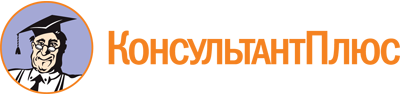 Приказ Росмолодежи от 05.04.2023 N 115
"О проведении Всероссийского конкурса лучших региональных практик поддержки добровольчества (волонтерства) "Регион добрых дел" 2023 года"Документ предоставлен КонсультантПлюс

www.consultant.ru

Дата сохранения: 12.06.2023
 КонсультантПлюс: примечание.В официальном тексте документа, видимо, допущена опечатка: имеется в виду приложение N 5, а не приложение N 6.Почтовый адресКонтактный телефонАдрес официального сайта в информационно-телекоммуникационной сети "Интернет"Адрес электронной почтыФ.И.О. руководителяДолжность руководителяНаименование показателей вовлеченности граждан в добровольческую (волонтерскую)Значение показателяЧисленность граждан в 2022 году, вовлеченных в волонтерскую деятельность в субъекте Российской Федерации, согласно ведомственной статистике, чел.Численность молодежи в субъекте Российской Федерации согласно федеральному статистическому наблюдению, чел.Численность молодежи, вовлеченной в волонтерскую деятельность в субъекте Российской Федерации, согласно федеральному статистическому наблюдению, чел.Наименование ключевого значения показателей результативности реализации практики поддержки добровольчества (волонтерства)Значение показателяПланируемая численность граждан в 2024 году, вовлеченных в волонтерскую деятельность в субъекте Российской Федерации, чел.Первый блок:"Развитие инфраструктуры поддержки добровольчества (волонтерства)"Наименование практики поддержки добровольчества (волонтерства)Наименование практики поддержки добровольчества (волонтерства)Первый блок:"Развитие инфраструктуры поддержки добровольчества (волонтерства)"1Второй блок:"Поддержка региональных социальных проектов, направленных на развитие добровольчества (волонтерства)"Второй блок:"Поддержка региональных социальных проектов, направленных на развитие добровольчества (волонтерства)"Второй блок:"Поддержка региональных социальных проектов, направленных на развитие добровольчества (волонтерства)""Школьное добровольчество (волонтерство)"1"Школьное добровольчество (волонтерство)"2"Школьное добровольчество (волонтерство)"3"Студенческое добровольчество (волонтерство)"1"Студенческое добровольчество (волонтерство)"2"Студенческое добровольчество (волонтерство)"3"Добровольчество (волонтерство) трудоспособного населения"1"Добровольчество (волонтерство) трудоспособного населения"2"Добровольчество (волонтерство) трудоспособного населения"3"Серебряное" добровольчество (волонтерство)"1"Серебряное" добровольчество (волонтерство)"2"Серебряное" добровольчество (волонтерство)"3Общее количество проектов в заявке: ____ ед.Общее количество проектов в заявке: ____ ед.Общее количество проектов в заявке: ____ ед.Общий объем бюджетных ассигнований, необходимых на реализацию практики: ________ рублей (указывается значение до двух знаков после запятой).Запрашиваемый (максимальный) объем бюджетных ассигнований из федерального бюджета на реализацию практики: ________ рублей (указывается значение до двух знаков после запятой).Общий объем бюджетных ассигнований, необходимых на реализацию практики: ________ рублей (указывается значение до двух знаков после запятой).Запрашиваемый (максимальный) объем бюджетных ассигнований из федерального бюджета на реализацию практики: ________ рублей (указывается значение до двух знаков после запятой).Общий объем бюджетных ассигнований, необходимых на реализацию практики: ________ рублей (указывается значение до двух знаков после запятой).Запрашиваемый (максимальный) объем бюджетных ассигнований из федерального бюджета на реализацию практики: ________ рублей (указывается значение до двух знаков после запятой).Объем бюджетных ассигнований, предусмотренный законом субъекта Российской Федерации о бюджете субъекта, на реализацию практики: ________ рублей (указывается значение до двух знаков после запятой).Объем бюджетных ассигнований, предусмотренный законом субъекта Российской Федерации о бюджете субъекта, на реализацию практики: ________ рублей (указывается значение до двух знаков после запятой).Объем бюджетных ассигнований, предусмотренный законом субъекта Российской Федерации о бюджете субъекта, на реализацию практики: ________ рублей (указывается значение до двух знаков после запятой).Наименование должности руководителя (заместителя руководителя) высшего исполнительного органа государственной власти субъекта Российской Федерации/(подпись)(ФИО)"__" __________ 2022 г.М.П.1.Наименование субъекта Российской Федерации2.Наименование практики3.Краткое описание практики (до 2500 символов, включая пробелы)Краткая текстовая презентация практики, отражающая основную идею практики, цель, содержание практики и наиболее значимые ожидаемые результаты. Текст краткого описания практики победителей Всероссийского конкурса лучших региональных практик поддержки добровольчества (волонтерства) "Регион добрых дел" 2023 года будет использован для публикации в информационно-телекоммуникационной сети "Интернет".По одному - два предложения заполняются следующие пункты, формирующие краткое, но целостное представление о сути практики: Цель: Деятельность (что именно будет сделано в рамках практики);Основная целевая группа и ее количественный состав (на кого направлена практика, количество человек);Результаты (ожидаемые количественные и качественные), Основные направления расходования средств субсидии, объем запрашиваемого бюджета (с указанием объема софинансирования) (указывается значение до двух знаков после запятой).Краткая текстовая презентация практики, отражающая основную идею практики, цель, содержание практики и наиболее значимые ожидаемые результаты. Текст краткого описания практики победителей Всероссийского конкурса лучших региональных практик поддержки добровольчества (волонтерства) "Регион добрых дел" 2023 года будет использован для публикации в информационно-телекоммуникационной сети "Интернет".По одному - два предложения заполняются следующие пункты, формирующие краткое, но целостное представление о сути практики: Цель: Деятельность (что именно будет сделано в рамках практики);Основная целевая группа и ее количественный состав (на кого направлена практика, количество человек);Результаты (ожидаемые количественные и качественные), Основные направления расходования средств субсидии, объем запрашиваемого бюджета (с указанием объема софинансирования) (указывается значение до двух знаков после запятой).4.Описание проблемы, на решение которой направлена практика, обоснование актуальности и социальной значимости практики и предлагаемых решений. Основные целевые группы практикиСледует подробно описать проблему, на решение которой направлена данная практика, обозначить целевые группы, на решение или смягчение проблемы которых направлена практика.Необходимо указать только те категории организаций и людей, с которыми будет проводиться работа в рамках практики.Если целевых групп несколько, необходимо описать проблемы каждой из них:1. Каких организаций и категорий людей касается проблема? Коротко описать целевую группу: ее состав и количество представителей на конкретной территории реализации практики.2. В чем заключается проблема? Важно описать, что сейчас не устраивает конкретную целевую группу и каковы причины этой проблемы.По возможности необходимо подкрепить описание проблемы имеющимися данными официальной статистики, исследований, экспертными заключениями.Следует подробно описать проблему, на решение которой направлена данная практика, обозначить целевые группы, на решение или смягчение проблемы которых направлена практика.Необходимо указать только те категории организаций и людей, с которыми будет проводиться работа в рамках практики.Если целевых групп несколько, необходимо описать проблемы каждой из них:1. Каких организаций и категорий людей касается проблема? Коротко описать целевую группу: ее состав и количество представителей на конкретной территории реализации практики.2. В чем заключается проблема? Важно описать, что сейчас не устраивает конкретную целевую группу и каковы причины этой проблемы.По возможности необходимо подкрепить описание проблемы имеющимися данными официальной статистики, исследований, экспертными заключениями.5.Основная цель и задачи практики (до 1500 символов, включая пробелы)Необходимо ориентироваться на цели и задачи Положения о проведении Всероссийского конкурса лучших региональных практик поддержки добровольчества (волонтерства) "Регион добрых дел" 2023 года, обозначенные для первого блока "Развитие инфраструктуры поддержки добровольчества (волонтерства)", и конкретизировать их с учетом проблемы, на решение которой направлена данная практика.Важно убедиться, что достижение цели можно будет измерить количественными и качественными показателями, указанными в соответствующих полях описания практики.Необходимо ориентироваться на цели и задачи Положения о проведении Всероссийского конкурса лучших региональных практик поддержки добровольчества (волонтерства) "Регион добрых дел" 2023 года, обозначенные для первого блока "Развитие инфраструктуры поддержки добровольчества (волонтерства)", и конкретизировать их с учетом проблемы, на решение которой направлена данная практика.Важно убедиться, что достижение цели можно будет измерить количественными и качественными показателями, указанными в соответствующих полях описания практики.6.Ключевые партнеры реализации практики и их рольНеобходимо указать, какие организации являются партнерами реализации практики, какую конкретно помощь (информационную, консультационную, организационную, материальную и т.д.) они готовы оказать при реализации практики. Рекомендуется привлекать к реализации практики действующие на территории субъекта Российской Федерации инфраструктурные СО НКО.Укажите опыт организаций - партнеров практики, подтверждающий способность успешно реализовать поставленные задачи.Необходимо указать, какие организации являются партнерами реализации практики, какую конкретно помощь (информационную, консультационную, организационную, материальную и т.д.) они готовы оказать при реализации практики. Рекомендуется привлекать к реализации практики действующие на территории субъекта Российской Федерации инфраструктурные СО НКО.Укажите опыт организаций - партнеров практики, подтверждающий способность успешно реализовать поставленные задачи.7.Описание поэтапного механизма реализации практики (до 2500 символов, включая пробелы)Необходимо описать этапы планируемой деятельности; подходы и методы достижения целей практики; как будет организована работа на каждом этапе; кто будет задействован в выполнении этих этапов; кто будет потребителями каждой конкретной услуги.Необходимо описать этапы планируемой деятельности; подходы и методы достижения целей практики; как будет организована работа на каждом этапе; кто будет задействован в выполнении этих этапов; кто будет потребителями каждой конкретной услуги.8.Значения показателей результативности практикиГраждане, вовлеченные в добровольческую (волонтерскую) деятельность мероприятиями практикиПроцент от планового показателя, установленного паспортом регионального проекта "Социальная активность" Национального проекта "Образование"8.Значения показателей результативности практики9.Качественные результаты практикиЭто те изменения, которые произойдут в жизни благополучателей/целевой группы в результате реализации практики, в процессе ее реализации или сразу после ее завершения. Это могут быть изменения в знаниях, ценностях, навыках, в отношении чего-либо, в поведении, ситуации, статусе или иных характеристиках благополучателей/целевой группы.Следует как можно более конкретно ответить на вопрос "Что и как изменится у представителей благополучателей/целевой группы после реализации практики?". Если практикой предусмотрено взаимодействие с несколькими благополучателями/целевыми группами, качественные результаты следует указать по каждой из них.Важно продумать способы подтверждения достижения качественных результатов.Это те изменения, которые произойдут в жизни благополучателей/целевой группы в результате реализации практики, в процессе ее реализации или сразу после ее завершения. Это могут быть изменения в знаниях, ценностях, навыках, в отношении чего-либо, в поведении, ситуации, статусе или иных характеристиках благополучателей/целевой группы.Следует как можно более конкретно ответить на вопрос "Что и как изменится у представителей благополучателей/целевой группы после реализации практики?". Если практикой предусмотрено взаимодействие с несколькими благополучателями/целевыми группами, качественные результаты следует указать по каждой из них.Важно продумать способы подтверждения достижения качественных результатов.10.Информирование о практике его участников и в целом местного сообществаКаким образом будут информированы о практике ее благополучатели/целевые группы, чтобы привлечь их к участию в практике. Каким образом будет обеспечено освещение практики в целом и ее ключевых мероприятий в СМИ и в информационно-телекоммуникационной сети "Интернет" для информирования местного сообщества о ходе реализации практики и ее результатах.Каким образом будут информированы о практике ее благополучатели/целевые группы, чтобы привлечь их к участию в практике. Каким образом будет обеспечено освещение практики в целом и ее ключевых мероприятий в СМИ и в информационно-телекоммуникационной сети "Интернет" для информирования местного сообщества о ходе реализации практики и ее результатах.11.Опыт организации - ключевого исполнителя практикиОпишите опыт организации, подтверждающий возможность организации реализовать данную практику. Если организация являлась или является получателем федеральных и региональных бюджетных средств на развитие гражданских инициатив и добровольчества (волонтерства), укажите, когда, в каком объеме выделялись средства, что было сделано и с каким результатом.Укажите сайт организации, ссылки на страницы в социальных сетях.Опишите опыт организации, подтверждающий возможность организации реализовать данную практику. Если организация являлась или является получателем федеральных и региональных бюджетных средств на развитие гражданских инициатив и добровольчества (волонтерства), укажите, когда, в каком объеме выделялись средства, что было сделано и с каким результатом.Укажите сайт организации, ссылки на страницы в социальных сетях.12.Регистрация организации - ключевого исполнителя проекта на портале DOBRO.RUУкажите ID организации на портале ДОБРО.РУУкажите ID организации на портале ДОБРО.РУ13.Состав команды, реализующей практику, опыт и компетенции членов командыУкажите профили ключевых членов команды, включая ключевых приглашенных экспертов, реализующих практику, их опыт и компетенции, доказывающие возможность каждого члена указанной в заявке команды качественно работать над реализацией практики.Укажите профили ключевых членов команды, включая ключевых приглашенных экспертов, реализующих практику, их опыт и компетенции, доказывающие возможность каждого члена указанной в заявке команды качественно работать над реализацией практики.14.Дальнейшее развитие практикиОписание плановой перспективы развития практики на следующие годы: каким образом практика или ее элементы устойчиво будут встроены в деятельность и за счет каких ресурсов будут сохранены или расширены достижения данной практики.Описание плановой перспективы развития практики на следующие годы: каким образом практика или ее элементы устойчиво будут встроены в деятельность и за счет каких ресурсов будут сохранены или расширены достижения данной практики.15.Материально-технические ресурсы, привлекаемые для успешной реализации практикиОписание финансовых, материально-технических, нематериальных и организационных ресурсов, уже вложенных для реализации практики за предыдущие годы;Описание необходимых ресурсов для развития практики в последующие года (указать перечень планируемых к привлечению ресурсов, в том числе из внебюджетных источников).Описание финансовых, материально-технических, нематериальных и организационных ресурсов, уже вложенных для реализации практики за предыдущие годы;Описание необходимых ресурсов для развития практики в последующие года (указать перечень планируемых к привлечению ресурсов, в том числе из внебюджетных источников).N п/пЗадача мероприятия (в соответствии с задачами, указанными в паспорте практики)Наименование и место проведения мероприятия (наименование населенного пункта или полный адрес при наличии)Краткое описание мероприятия, целевая аудитория мероприятияСроки проведения мероприятияОрганизаторы и партнеры мероприятияОжидаемые результаты мероприятия1.2.3....N п/пНаправление поддержкиНазвание организацииНазвание проектаКраткое описание проектаЗапрашиваемый объем денежных средств, рублей (указывается значение до двух знаков после запятой)1.Школьное добровольчество (волонтерство)2.Студенческое добровольчество (волонтерство)3.Добровольчество (волонтерство) трудоспособного населения4."Серебряное" добровольчество (волонтерство)N п/пНаименованиеКоличество единицСтоимость, рублейВсего, рублейКомментарии1.Материально-техническое обеспечениеМатериально-техническое обеспечениеМатериально-техническое обеспечениеМатериально-техническое обеспечениеМатериально-техническое обеспечение1.1.Моноблок (для коворкинг-офиса РЦ)559,000.00295,000.00Всего по разделу:Всего по разделу:Всего по разделу:Всего по разделу:295,000.002.Административные расходыАдминистративные расходыАдминистративные расходыАдминистративные расходыАдминистративные расходы2.1.Оплата труда руководителя проекта15000050,000.00Всего по разделу:Всего по разделу:Всего по разделу:50,000.003.Организация и проведение мероприятийОрганизация и проведение мероприятийОрганизация и проведение мероприятийОрганизация и проведение мероприятийОрганизация и проведение мероприятий3.1.Услуги привлеченных специалистов для организации семинаров (20 семинаров, по 6 часов, 120 часов)1201,271.00152,520.00Всего по разделу:Всего по разделу:Всего по разделу:Всего по разделу:152,520.004.Организация и проведение образовательных программОрганизация и проведение образовательных программОрганизация и проведение образовательных программОрганизация и проведение образовательных программОрганизация и проведение образовательных программ4.1.Услуги по организации питания и проживания участников и организаторов выездных интенсивов (4 интенсива по 2 суток, на 500 человек: 200, 100, 50, 150 человек)10001,600.001,600,000.00Всего по разделу:Всего по разделу:Всего по разделу:Всего по разделу:1,600,000.005.ИноеИноеИноеИноеИное5.1.Футболка с фирменным нанесением250400.00100,000.00Всего по разделу:Всего по разделу:Всего по разделу:Всего по разделу:100,000.00ВСЕГО ПО ПРОЕКТУВСЕГО ПО ПРОЕКТУВСЕГО ПО ПРОЕКТУВСЕГО ПО ПРОЕКТУ2,197,520.00N п/пНаправление поддержкиНазвание организацииНазвание проектаКраткое описание проектаЗапрашиваемый объем денежных средств, рублей (указывается значение до двух знаков после запятой)Всего подано проектов в данном направлении:1.Школьное добровольчество (волонтерство)2.Студенческое добровольчество (волонтерство)3.Добровольчество (волонтерство) трудоспособного населения4."Серебряное" добровольчество (волонтерство)N п/пФ.И.О. экспертаОрганизация, должность1.2.3.4.N п/пФ.И.О. экспертаОрганизация, должностьКраткое описание профиля эксперта, подтверждающее его опыт и компетенции1.2.3.4.N п/пНаименование информационного каналаСодержание публикацииСсылка на публикацию1.1Наименование проекта2Ф.И.О. и должность руководителя проекта3Телефон руководителя проекта (с указанием кода города)4Мобильный телефон руководителя проекта5Электронный адрес руководителя проекта6Приоритетное направление конкурса, которым соответствует проект (указать только один пункт)школьное добровольчество (волонтерство);студенческое добровольчество (волонтерство);добровольчество (волонтерство) трудоспособного населения;"серебряное" добровольчество (волонтерство).7География реализации проекта8Сроки реализации проекта9Объем субсидии, запрашиваемый на реализацию проекта, рублей (указать значение до двух знаков после запятой)10Объем софинансирования проекта, рублей (указать значение до двух знаков после запятой)11Общая стоимость проекта, рублей (указать значение до двух знаков после запятой)1Наименование организации-заявителя2Организационная форма организации-заявителя3Дата регистрации организации-заявителя4Юридический адрес организации-заявителя5Фактический адрес организации-заявителя6Телефон организации-заявителя (с указанием кода города)7Электронный адрес организации-заявителя8Адрес сайта организации-заявителя9Ф.И.О. руководителя организации-заявителя10Телефон руководителя организации-заявителя (с указанием кода города)11Мобильный телефон руководителя организации-заявителя12Электронный адрес руководителя организации-заявителя13Ф.И.О. ответственного за финансово-экономический блок проекта (финансист/бухгалтер организации-заявителя)14Телефон ответственного за финансово-экономический блок проекта (с указанием кода города) (финансист/бухгалтер организации-заявителя)15Мобильный телефон ответственного за финансово - экономический блок проекта (финансист/бухгалтер организации-заявителя)16Электронный адрес ответственного за финансово-экономический блок проекта (финансист/бухгалтер организации-заявителя)17Источники финансирования организации-заявителя в настоящее время, рублей (описать имеющиеся у организации источники финансирования, включая гранты и субсидии, указать значение до двух знаков после запятой)18Наименование вышестоящей организации (если имеется)Наименование должности руководителя организации-заявителя:/(подпись)(ФИО)Наименование должности руководителя проекта:/(подпись)(ФИО)"__" ______________ 20__ г.М.П.Наименование организацииНаименование проектаПриоритетное направление конкурса, которому соответствует проект (указать только один пункт)школьное добровольчество (волонтерство);студенческое добровольчество (волонтерство);добровольчество (волонтерство) трудоспособного населения;"серебряное" добровольчество (волонтерство).Краткое описание проектаДопускается до 10 предложений, кратко описывающих содержание проекта.Основная цель и задачи проектаВ данном разделе необходимо указать, что планируется достичь в ходе реализации данного проекта. Важно убедиться, что достижение цели можно будет измерить количественными и качественными показателями, указанными в соответствующих полях описания практики.Описание проблемы, на решение которой направлен проект, обоснование актуальности и социальной значимости проекта и предлагаемых решений.Следует подробно описать проблему, на решение которой направлен проект. По возможности необходимо подкрепить описание проблемы имеющимися данными официальной статистики, исследованиями, экспертными заключениями.Основная целевая группа и ее количественный состав (на кого направлен проект, сколько человек)Необходимо указать только те категории организаций и людей, с которыми будет проводиться работа в рамках проекта. Если целевых групп несколько - необходимо описать каждую из них. Коротко описать целевую группу: ее состав и количество представителей на конкретной территории реализации проекта.Деятельность (что именно будет сделано в рамках реализации проекта)Важно обратить внимание, что запланированная деятельность должна быть направлена на решение только той проблемы, которая заявлена в рамках проекта. Должна существовать четкая взаимосвязь между заявленной проблемой и той деятельностью, которая будет осуществляться в ходе реализации проекта. Если вы приобретаете оборудование, то его использование должно быть направлено на решение указанной в проекте проблемы, а механизм его использования должен быть отражен в этом пункте.Описание поэтапного механизма реализации проектаНеобходимо описать этапы планируемой деятельности; подходы и методы достижения целей проекта; как будет организована работа на каждом этапе; кто будет задействован в выполнении этих этапов; кто является благополучателями, как будут привлекаться добровольцы (волонтеры) и что будет сделано для оптимизации добровольческого (волонтерского) участия в достижении целей отдельных мероприятий и проекта в целом.Укажите всю последовательность мероприятий, которые вы хотите осуществить в ходе реализации проекта, с логической взаимосвязью каждого шага. Объясните, почему выбран именно такой набор мероприятий.Ожидаемые количественные и качественные результаты от реализации проектаПри наличии указать следующие количественные результаты:количество добровольцев (волонтеров), участвующих в реализации проекта. Из них - количество добровольцев (волонтеров), относящихся к категории: школьники, студенты, трудоспособное население, "серебряные" добровольцы (волонтеры);количество благополучателей, получивших добровольческую (волонтерскую) поддержку;количество проведенных добровольческих (волонтерских) инициатив;количество добровольцев (волонтеров), прошедших образовательные программы;количество партнеров, привлеченных к реализации добровольческих (волонтерских) инициатив;количество публикаций в социальных сетях о добровольческих (волонтерских) инициативах и их результатах;количество публикаций в СМИ о добровольческих (волонтерских) инициативах и их результатах;другое.Качественные изменения - это те изменения, которые произойдут в жизни благополучателей/целевой группы в результате реализации проекта, в процессе его реализации или сразу после его окончания. Это могут быть изменения в знаниях, ценностях, навыках, в отношении к чему-либо, в поведении, ситуации, статусе или иных характеристиках благополучателей/целевой группы проекта.Следует как можно более конкретно ответить на вопрос "Что и как изменится у представителей целевой группы после реализации мероприятий проекта?". Если проектом предусмотрено взаимодействие с несколькими целевыми группами, качественные результаты следует указать по каждой из них. Важно продумать способы подтверждения достижения качественных результатов.Долгосрочные результаты реализации проектаЭто те отсроченные долгосрочные количественные и качественные изменения, которые, как вы прогнозируете, могут произойти в жизни добровольцев (волонтеров)/благополучателей проекта в результате реализации проекта через некоторое время после его завершения.Дальнейшее развитие проектаЕсли проект планируется продолжать, то опишите, что будет сделано для развития проекта и за счет каких средств. Если Вы запрашиваете финансовую помощь на приобретение какого-либо оборудования, то опишите, как оно будет использоваться в дальнейшем.Материально-технические ресурсы, привлекаемые для успешной реализации проектаОписание финансовых, материально-технических, нематериальных и организационных ресурсов организации, которые могут быть привлечены к реализации проекта.Объем запрашиваемых средств, рублей (указать значение до двух знаков после запятой) и основные направления расходования средств субсидииОбъем имеющегося софинансирования, рублей (указать значение до двух знаков после запятой)Опыт организации - ключевого исполнителя проектаОпишите опыт организации, подтверждающий возможность организации реализовать данный проект. Если организация являлась или является получателем федеральных и региональных бюджетных средств на развитие гражданских инициатив и добровольчества (волонтерства), укажите, когда, в какой сумме выделялись средства, что было сделано и с каким результатом.Состав команды, реализующей проект, опыт и компетенции членов командыУкажите профили ключевых членов команды, реализующих проект, их опыт и компетенции, доказывающие возможность каждого члена указанной в заявке команды качественно работать над реализацией проекта. Включая ключевых приглашенных экспертов.Ключевые партнеры реализации проекта и их рольНеобходимо указать какие организации являются партнерами проекта, какую конкретно помощь (информационную, консультационную, организационную, материальную и т.д.) они готовы оказать при реализации проекта.Также необходимо указать опыт организаций - партнеров проекта, подтверждающий способность успешно реализовать поставленные задачи.Информирование о проекте его участников и в целом местного сообществаКаким образом будут информированы о проекте его целевые группы, чтобы привлечь их к участию в проекте, каким образом будет обеспечено освещение проекта в целом и его ключевых мероприятий в СМИ и в информационно-телекоммуникационной сети "Интернет" для информирования местного сообщества о ходе реализации проекта и его результатах.Видеопаспорт проектаДанный раздел является не обязательным, на усмотрение субъекта Российской Федерации данный пункт может быть исключен.Наличие видеопаспорта позволит экспертам сформировать более полное представление о проекте. Видеопаспорт готовится с помощью любого записывающего устройства - видеокамеры, мобильного устройства - и не имеет ограничений по техническим требованиям, за исключением требования к общему времени ролика (не более 3-х минут). Видеопаспорт размещается на любом ресурсе - сайте, Youtube, открытой странице в социальной сети, на дисковом хранилище (указывается ссылка на ресурс, где размещен видеопаспорт).В видеопаспорте рекомендуется отразить следующую информацию: представление руководителя проекта, представление руководителя организации, представление основных членов проектной команды, информация о том, почему данный проект актуален именно для вашей региона и для вашей целевой группы, что именно вы планируете сделать и чем это отличается от того, что делают другие организации или уже сделано вами; показать материальные ресурсы организации, необходимые для реализации проекта - помещения, инвентарь, оборудование; рассказать, что, по вашему мнению, должно получиться в итоге и что изменится для благополучателей и участников проекта.N п\пНаименование мероприятияМесто проведения мероприятия (наименование населенного пункта или полный адрес при наличии)Сроки проведения мероприятияОрганизаторы и партнеры мероприятияОжидаемые результаты мероприятия1.2.3....Наименование субъекта Российской Федерации:Общий объем субсидии, предусмотренный на практику, тыс. рублей (до двух знаков после запятой):из них:из них:федеральный бюджет, тыс. рублей (до двух знаков после запятой):региональный бюджет, тыс. рублей (до двух знаков после запятой):Израсходовано средств субсидии, тыс. рублей (до двух знаков после запятой):из них:из них:федеральный бюджет, тыс. рублей (до двух знаков после запятой):региональный бюджет, тыс. рублей (до двух знаков после запятой):Неизрасходованный объем средств субсидии, который образовался после завершения реализации практики (17 декабря 2024 года), тыс. рублей (до двух знаков после запятой):из них:из них:федеральный бюджет, тыс. рублей (до двух знаков после запятой):региональный бюджет, тыс. рублей (до двух знаков после запятой):Подлежит возврату' в федеральный бюджет, тыс. рублей (до двух знаков после запятой):Перечень документов по итогам реализации практикиПеречень документов по итогам реализации практикиПеречень документов по итогам реализации практикиПеречень документов по итогам реализации практикиПеречень документов по итогам реализации практикиПеречень документов по итогам реализации практикиПеречень документов по итогам реализации практикиПеречень документов по итогам реализации практикиПеречень документов по итогам реализации практикиПеречень документов по итогам реализации практикиПеречень документов по итогам реализации практикиПеречень документов по итогам реализации практикиПеречень документов по итогам реализации практикиНаименование раздела практикиРасходы РОИВ по субсидииРасходы РОИВ по субсидииРасходы РОИВ по субсидииСубсидия подведомственному учреждениюСубсидия подведомственному учреждениюСубсидия подведомственному учреждениюСубсидия муниципальному образованиюСубсидия муниципальному образованиюСубсидия муниципальному образованиюСубсидия НКОСубсидия НКОСубсидия НКОРазвитие инфраструктуры поддержки добровольчества (волонтерства)Реквизиты контракта/договора (дата, номер), заключенного РОИВ в рамках использования субсидииСумма контракта/договора, тыс. рублей (до двух знаков после запятой)Реквизиты акта выполненных работ/услуг (дата, N накладной)Наименование и реквизиты соглашения о предоставлении субсидии подведомственному учреждению, заключенного в ГИИС "Электронный бюджет" (дата, N); реквизиты контракта/договора (дата, N), заключенного подведомственным учреждением в рамках использования субсидииСумма соглашения/конт ракта/договора, тыс. рублей (до двух знаков после запятой)Реквизиты акта выполненных работ/услуг (дата, N накладной)Наименование и реквизиты соглашения о предоставлении субсидии МО, заключенного в ГИИС "Электронный бюджет" (дата, N); реквизиты контракта/договора (дата, номер), заключенного МО; наименование соглашения о предоставлении субсидии муниципальному учреждению (дата, N); реквизиты контрактов/договоров, заключенных муниципальным учреждением (дата, N)Сумма соглашения/конт ракта/договора, тыс. рублей (до двух знаков после запятой)Реквизиты акта выполненных работ/услуг (дата, N накладной)Наименование и реквизиты соглашения о предоставлении субсидии НКО, заключенного в ГИИС "Электронный бюджет" (дата, N); реквизиты контракта/договора (дата, N), заключенных НКО в рамках предоставленной субсидииСумма соглашения/контра кта/договора, тыс. рублей (до двух знаков после запятой)Реквизиты акта выполненных работ/услуг (дата, N накладной)Развитие инфраструктуры поддержки добровольчества (волонтерства)1111Развитие инфраструктуры поддержки добровольчества (волонтерства)21.1.1.1.1.1.Развитие инфраструктуры поддержки добровольчества (волонтерства)1.2.1.2.1.2.Развитие инфраструктуры поддержки добровольчества (волонтерства)Развитие инфраструктуры поддержки добровольчества (волонтерства)2.2.2.Развитие инфраструктуры поддержки добровольчества (волонтерства)2.1.2.1.2.1.Развитие инфраструктуры поддержки добровольчества (волонтерства)2.2.2.2.2.2.Развитие инфраструктуры поддержки добровольчества (волонтерства)ИТОГО:0,000,000,000,000,000,000,000,000,000,000,000,00ИТОГО по разделу практики:0,000,000,000,000,000,000,000,000,000,000,000,00Наименование раздела практикиРасходы РОИВ по субсидииРасходы РОИВ по субсидииРасходы РОИВ по субсидииСубсидия подведомственному учреждениюСубсидия подведомственному учреждениюСубсидия подведомственному учреждениюСубсидия муниципальному образованиюСубсидия муниципальному образованиюСубсидия муниципальному образованиюСубсидия НКОСубсидия НКОСубсидия НКОПоддержка региональных социальных проектов, направленных на развитие добровольчества (волонтерства)Реквизиты контракта/договора (дата, номер), заключенного РОИВ в рамках использования субсидииСумма контракта/договора, тыс. рублей (до двух знаков после запятой)Реквизиты акта выполненных работ/услуг (дата, N, N накладной)Наименование и реквизиты соглашения о предоставлении субсидии подведомственному учреждению, заключенного в ГИИС "Электронный бюджет" (дата, N); реквизиты контракта/договора (дата, номер), заключенного подведомственным учреждением в рамках использования субсидииСумма соглашения/контракта/договора, тыс. рублей (до двух знаков после запятой)Реквизиты акта выполненных работ/услуг (дата, N, N накладной)Наименование и реквизиты соглашения о предоставлении субсидии МО, заключенного в ГИИС "Электронный бюджет" (дата, N); реквизиты контракта/договора (дата, номер), заключенного МО; наименование соглашения о предоставлении субсидии муниципальному учреждению (дата, N); реквизиты контрактов/договоров, заключенных муниципальным учреждением (дата, N)Сумма соглашения/контракта/договора, тыс. рублей (до двух знаков после запятой)Реквизиты акта выполненных работ/услуг (дата, N, N накладной)Наименование и реквизиты соглашения о предоставлении субсидии НКО, заключенного в ГИИС "Электронный бюджет" (дата, N); реквизиты контракта/договора (дата, N), заключенных НКО в рамках предоставленной субсидииСумма соглашения/контра кта/договора, тыс. рублей (до двух знаков после запятой)Реквизиты акта выполненных работ/услуг (дата, N, N накладной)наименование проекта "ПРОЕКТ 1"0,0010,001наименование проекта "ПРОЕКТ 1"0,001.1.0,001.1.наименование проекта "ПРОЕКТ 1"0,001.2.0,001.2.наименование проекта "ПРОЕКТ 1"0,000,00итого:0,000,000,000,000,000,000,000,000,000,000,000,00Итого по "ПРОЕКТ 1":0,000,000,000,000,000,000,000,000,000,000,000,00наименование проекта "ПРОЕКТ 2"0,000,000,001наименование проекта "ПРОЕКТ 2"0,000,000,001.1.наименование проекта "ПРОЕКТ 2"1.2.наименование проекта "ПРОЕКТ 2"0,000,000,00итого:0,000,000,000,000,000,000,000,000,000,000,000,00Итого по "ПРОЕКТ 2":0,000,000,000,000,000,000,000,000,000,000,000,00ИТОГО по разделу практики:0,000,000,000,000,000,000,000,000,000,000,000,00Руководитель регионального проекта "Социальная активность"/(подпись)(инициалы)Главный бухгалтер/(подпись)(инициалы)1.Описание содержания деятельности в рамках реализации практики за указанный периодОпишите, что было сделано за указанный период, укажите, произошли ли какие-то изменения по сравнению с запланированным и почему.Опишите, что было сделано за указанный период, укажите, произошли ли какие-то изменения по сравнению с запланированным и почему.Опишите, что было сделано за указанный период, укажите, произошли ли какие-то изменения по сравнению с запланированным и почему.2.Основные целевые группы практикиУкажите реальный состав благополучателей за указанный период реализации практики. Произошли ли изменения по сравнению с запланированным и почему.Укажите реальный состав благополучателей за указанный период реализации практики. Произошли ли изменения по сравнению с запланированным и почему.Укажите реальный состав благополучателей за указанный период реализации практики. Произошли ли изменения по сравнению с запланированным и почему.3.Ключевые партнеры реализации практики и их рольНеобходимо указать, какие организации стали партнерами реализации практики, какую конкретно помощь (информационную, консультационную, организационную, материальную и т.д.) они оказали в указанный период.Необходимо указать, какие организации стали партнерами реализации практики, какую конкретно помощь (информационную, консультационную, организационную, материальную и т.д.) они оказали в указанный период.Необходимо указать, какие организации стали партнерами реализации практики, какую конкретно помощь (информационную, консультационную, организационную, материальную и т.д.) они оказали в указанный период.4.Все реализованные мероприятия (в хронологическом порядке с датами)Перечислить реализованные мероприятия в рамках практики, указав количество и состав участников, основные количественные и качественные итоги, фактические даты мероприятий.Перечислить реализованные мероприятия в рамках практики, указав количество и состав участников, основные количественные и качественные итоги, фактические даты мероприятий.Перечислить реализованные мероприятия в рамках практики, указав количество и состав участников, основные количественные и качественные итоги, фактические даты мероприятий.5.Основные значения показателей результативности практики:- ключевые показатели практики согласно заявкеНаименование показателяЗначения показателяЗначения показателя5.Основные значения показателей результативности практики:- ключевые показатели практики согласно заявкеНаименование показателяПланировали на указанный периодФактически выполнили5.Основные значения показателей результативности практики:- ключевые показатели практики согласно заявкеНаименование показателя6.Качественные результаты практикиКакие качественные изменения произошли в жизни благополучателей/целевой группы/клиентов организации в результате реализации практики (если применимо на данном этапе).Какие качественные изменения произошли в жизни благополучателей/целевой группы/клиентов организации в результате реализации практики (если применимо на данном этапе).Какие качественные изменения произошли в жизни благополучателей/целевой группы/клиентов организации в результате реализации практики (если применимо на данном этапе).7.Информирование о практике его участников и в целом местного сообществаКаким образом было обеспечено информирование о практике ее благополучателей/целевых групп? Укажите ключевые публикации в СМИ и сети Интернет, включив копии, принскрины, данные по количеству таких публикаций и количеству просмотров и/или скачивании в качестве приложения.Каким образом было обеспечено информирование о практике ее благополучателей/целевых групп? Укажите ключевые публикации в СМИ и сети Интернет, включив копии, принскрины, данные по количеству таких публикаций и количеству просмотров и/или скачивании в качестве приложения.Каким образом было обеспечено информирование о практике ее благополучателей/целевых групп? Укажите ключевые публикации в СМИ и сети Интернет, включив копии, принскрины, данные по количеству таких публикаций и количеству просмотров и/или скачивании в качестве приложения.8.Состав команды, реализующей практику, опыт и компетенции членов командыПроизошли ли изменения в составе команды реализации практики, если да, то в чем причина. Укажите актуальные изменения, опишите опыт и компетенции новых членов команды.Произошли ли изменения в составе команды реализации практики, если да, то в чем причина. Укажите актуальные изменения, опишите опыт и компетенции новых членов команды.Произошли ли изменения в составе команды реализации практики, если да, то в чем причина. Укажите актуальные изменения, опишите опыт и компетенции новых членов команды.9.Трудности при реализацииОпишите основные возникшие трудности при реализации практики, как они были решены. Что бы вы запланировали по-другому?Опишите основные возникшие трудности при реализации практики, как они были решены. Что бы вы запланировали по-другому?Опишите основные возникшие трудности при реализации практики, как они были решены. Что бы вы запланировали по-другому?N п/пНаправление поддержкиНаименование организацииНаименование проектаКраткое описание деятельности за период реализации, с указанием того, произошли ли какие-либо изменения в реализации по сравнению с запланированным и почемуОписание ключевых мероприятий за период реализации проекта с указанием сроков, благополучателей, достигнутых количественных результатов и качественных измененийИнформационное сопровождение проекта - указать ссылки на публикации в СМИ и ИнтернетеТрудности, возникшие при реализации проекта, и как они были решены1.Школьное добровольчество (волонтерство)2.Студенческое добровольчество (волонтерство)3.Добровольчество (волонтерство) трудоспособного населения4."Серебряное добровольчество"Наименование показателяЗначения показателя в кварталеЗначения показателя в кварталеНаименование показателяПланировали на указанный период, человекФактически выполнили, человекЧисленность граждан, вовлеченных в волонтерскую деятельность в субъекте Российской Федерации, по итогам реализации субсидииРуководитель регионального проекта "Социальная активность"Руководитель регионального проекта "Социальная активность"Руководитель регионального проекта "Социальная активность"/(подпись)(инициалы)